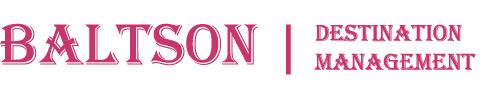 Сити-туры в Лондон с дифференцированной продолжительностью Тарифы на присоединение к групповым экскурсиямЭкскурсионные туры Лондон-Эдинбург на 8 дней/ 7 ночейЭкскурсионные туры Эдинбург-Лондон на 8 дней/7 ночей и Британская часть программы Эдинбург-Лондон-ПарижКомбинированный тур Лондон-Париж 9 дней/8 ночей и тур Эдинбург-Лондон-Париж на 12 дней/11 ночейГрафик гарантированных трансферов под экскурсионные программы Англия-Шотландия-Уэльс 12дней/11ночей, Англия-Шотландия-Уэльс 13дней/12ночей,Открытие Шотландии, Лондон + Открытие ШотландииТуры по Ирландии: Ирландия-страна кельтов, Удивительное путешествие по изумрудному острову, Ирландия-страна кельтов + отдых в Дублине,Комбинированные туры Великобритания-Ирландия: Англия-Шотландия-Уэльс + Ирландия 14 дней/13 ночей, Англия-Шотландия-Уэльс + Ирландия 16 дней/15 ночей, Лондон-Дублин (Англия-Ирландия)ВНИМАНИЕ!ВСЕ ПРЕДСТАВЛЕННЫЕ ТАРИФЫ – НЕТТО,ПРИСОЕДИНЕНИЯ К ГРУППОВЫМ ЭКСКУРСИЯМ – БРУТТОТАРИФЫ ПРЕДНАЗНАЧЕНЫ ДЛЯ КОНСОЛИДИРУЕМЫХ ГРУПП, ПРИ ЗАПРОСЕ ЦЕЛОЙ ГРУППЫ ПРОИЗВОДИТСЯ РАСЧЕТ И УТОЧНЯЕТСЯ СТОИМОСТЬГРУППОВЫЕ ЭКСКУРСИОННЫЕ ТУРЫ В ЛОНДОНПАКЕТЫ ЭКСКУРСИОННОГО ОБСЛУЖИВАНИЯЛондон для детей:При бронировании экскурсионных пакетов дополнительно оплачиваются входные билеты по программе:ТАРИФЫ НА ПРИСОЕДИНЕНИЕ К ГРУППОВЫМ ЭКСКУРСИЯМ (входные билеты включены), БРУТТОСТОИМОСТЬ ВХОДНЫХ БИЛЕТОВ НА ПОПУЛЯРНЫЕ МЕРОПРИЯТИЯ В ЛОНДОНЕ, НЕТТОГРАФИК ПРОВЕДЕНИЯ ЭКСКУРСИЙ ПО ДНЯМ:График проведения экскурсий в Лондоне может быть изменен в период майских праздников, а также в случае проведения массовых мероприятий и акций в Лондоне. СТОИМОСТЬ РАЗМЕЩЕНИЯ В ОТЕЛЯХ ЗА НОМЕР В НОЧЬ В АНГЛИЙСКИХ ФУНТАХ СТЕРЛИНГОВ, НЕТТО:ЛОНДОН-ЭДИНБУРГГРУППОВОЙ ЭКСКУРСИОННЫЙ ТУР – ЗАЕЗДЫ ПО СУББОТАМДаты заездов по турам Лондон-Эдинбург в летнем сезоне 2022:ЛОНДОН-ЭДИНБУРГ – 2 экскурсииЛОНДОН-ЭДИНБУРГ – 5 экскурсийСТОИМОСТЬ ПРОГРАММЫ В АНГЛИЙСКИХ ФУНТАХ СТЕРЛИНГОВ, НЕТТО:Даты заездов по турам Лондон-Эдинбург в летнем сезоне 2022 октябрь: 08.10, 29.10.2022*при трехместном варианте размещения в гостиницах по программам предоставляются DBL/TWN + доп. кровать или диван, или три отдельные кровати (в зависимости от возможностей гостиницы). Указанное размещение рассчитано на взрослых людей.СТОИМОСТЬ ПРОГРАММЫ В АНГЛИЙСКИХ ФУНТАХ СТЕРЛИНГОВ, НЕТТО:Даты заездов по турам в летнем сезоне 2022 май, июнь, июль, сентябрь: 29.04, 21.05, 11.06, 02.07, 16.07, 10.09, 24.09.2022*при трехместном варианте размещения в гостиницах по программам предоставляются DBL/TWN + доп. кровать или диван, или три отдельные кровати (в зависимости от возможностей гостиницы). Указанное размещение рассчитано на взрослых людей.СТОИМОСТЬ ПРОГРАММЫ В АНГЛИЙСКИХ ФУНТАХ СТЕРЛИНГОВ, НЕТТО:Даты заездов по турам Лондон-Эдинбург в летнем сезоне 2022 август: 30.07, 13.08.2022*при трехместном варианте размещения в гостиницах по программам предоставляются DBL/TWN + доп. кровать или диван, или три отдельные кровати (в зависимости от возможностей гостиницы). Указанное размещение рассчитано на взрослых людей.ЭДИНБУРГ – ЭКСКУРСИИ и МЕРОПРИЯТИЯ (входные билеты включены) ТАРИФЫ БРУТТО:ЭДИНБУРГ-ЛОНДОН (8 дней/7 ночей) и Британская часть программы ЭДИНБУРГ-ЛОНДОН-ПАРИЖГРУППОВОЙ ЭКСКУРСИОННЫЙ ТУРстоимость и политика тура даны в описании программы ЛОНДОН-ЭДИНБУРГ – 2 экскурсиИКОМБИНИРОВАННЫЕ ТУРЫ С ДРУГИМИ ЕВРОПЕЙСКИМИ СТРАНАМИ:ЛОНДОН-ПАРИЖ (2 экскурсии) (на 8 ночей: 4 ночи в Лондоне и 4 ночи в Париже)СТОИМОСТЬ ТУРА ЗА НОМЕР В ЕВРО НЕТТО:ЭДИНБУРГ-ЛОНДОН-ПАРИЖ (3 экскурсии)12 дней/ 11 ночей (3 ночи в Эдинбурге/ 4 ночи в Лондоне/ 4 ночи в Париже)СТОИМОСТЬ ТУРА ЗА НОМЕР В ЕВРО, НЕТТО:График выполнения трансферов под экскурсионные программы на период летнего сезона 2022В системе on-line бронирования представлены гарантированные трансферы к базовым, наиболее популярным, рейсам в Лондон из Москвы, Санкт-Петербурга и Киева. При бронировании наземного обслуживания необходимо по услуге трансфер выбирать из выпадающего списка трансфер к нужному для Ваших туристов рейсу. Если туроператор самостоятельно проводит в авиакомпании полетную программу на сезон, необходимо предоставить информацию о рейсах и датах вылета для внесения в систему по трансферам к этим рейсам.График заездов по турам в Лондон на 8 дней/ 7 ночей на летний сезон 2022.Апрель:	29. 04, 30.04Май:		01.05, 02.05, 07.05, 21.05Июнь:		11.06, 25.06Июль:		02.07, 09.07, 16.07, 23.07, 30.07Август:	06.08, 13.08, 20.08, 27.08Сентябрь:	03.09, 10.09, 17.09, 24.09Октябрь:	01.10, 08.10, 15.10, 29.10График заездов по турам в Лондон на 5 дней/ 4 ночи (Туры выходного дня) на летний сезон 2022.Апрель:	29.04,Май:		01.05, 07.05, 21.05Июнь:		11.06, 25.06Июль:		02.07, 16.07, 30.07Август:	06.08, 13.08, 20.08Сентябрь:	10.09, 17.09, 24.09Октябрь:	08.10, 29.10Заезды по Групповым экскурсионным турам в Лондон осуществляются в соответствии с Графиком выпонения заездов:1. Групповые трансферы предоставляются под туры в Лондон на 8 дней/ 7 ночей и 5 дней/ 4 ночи в соответствии с Графиком заездов под рейсы из Москвы. (При бронировании наличие трансфера просьба уточнять в выпадающем списке в онлайн системе. При отсутствии трансфера в списке он предоставляться не будет).- групповой трансфер аэропорт-отель к рейсам из аэропорта Heathrow: BA883, BA881, SU2582. Стоимость 10GBP с человека,- групповой трансфер отель-аэропорт к рейсам в аэропорт Heathrow: BA880, BA882, SU2583, SU2579. Стоимость 10GBP с человека.2. Групповые трансферы предоставляются под туры в Лондон на 8 дней/ 7 ночей и 5 дней/ 4 ночи в соответствии с Графиком заездов под рейсы из Санкт-Петербурга (просьба уточнять при бронировании наличие трансфера в выпадающем списке в онлайн системе. При отсутствии трансфера в списке он предоставляться не будет).Рейсы пока не определены.3. Групповые трансферы предоставляются под туры в Лондон на 8 дней/ 7 ночей и 5 дней/ 4 ночи в соответствии с Графиком заездов под рейсы из Киева. (При бронировании наличие трансфера просьба уточнять в выпадающем списке в онлайн системе. При отсутствии трансфера в списке он предоставляться не будет). - групповой трансфер аэропорт-отель к рейсам из аэропорта Gatwick: PS111 Стоимость 25GBP с человека,- групповой трансфер отель-аэропорт к рейсам в аэропорт Gatwick: PS112, PS118. Стоимость 25GBP с человека.ТРАНСФЕРЫ НЕТТО В ЛОНДОНЕ И ЭДИНБУРГЕ ДЛЯ ТУРИСТОВ И ГРУПП, ПРИБЫВАЮЩИХ САМОСТОЯТЕЛЬНО:Трансфер аэропорт-отель-аэропорт включен в стоимость туристического пакета, если туристы прибывают на базовых рейсах с гарантированными трансферами (информация выше). В других случаях предлагаем воспользоваться нашим предложением по организации индивидуального трансфера.При бронировании 16-местного автобуса на трансфере на встречу обязательно присутствие ассистента, стоимость услуг 80 фунтов нетто.СТОИМОСТЬ НА ТРАНСФЕРЫ В ОДНУ СТОРОНУ В АНГЛИЙСКИХ ФУНТАХ СТЕРЛИНГОВ.время ожидания в аэропорту составляет 1 час 30 минут после фактического времени посадки самолета. Доплата за ожидание больше указанного времени составляет 25 фунтов стерлингов в час.Для оперативного разрешения вопросов, возникающих в момент осуществления трансферов, просьба указывать контактный телефон туристов.При аннуляции трансфера в срок менее, чем за 24 часа штраф составляет 100%АННУЛЯЦИЯ ТУРИСТОВ ПАРТНЕРАМИ по СИТИ-ТУРАМ и Турам Выходного Дня:Аннуляция туристов на дату заезда партнерами приведет к возникновению штрафных санкций по наземному обслуживанию:АННУЛЯЦИЯ ТУРИСТОВ ПАРТНЕРАМИ по ТУРАМ ПО СТРАНЕ:Аннуляция туристов на дату заезда партнерами приведет к возникновению штрафных санкций по наземному обслуживанию:ГРУППОВЫЕ ЭКСКУРСИОННЫЕ ТУРЫ ПО ВЕЛИКОБРИТАНИИАНГЛИЯ-ШОТЛАНДИЯ-УЭЛЬС - 12 дней / 11 ночейДаты: 30 апреля, 25 июня, 16 июля, 6 августа, 20 августа, 10 сентября, 24 сентября, 15 октября 2022*  гид оставляет за собой право вносить изменения в программу в случае форс-мажорных обстоятельств** рекомендуем взять с собой купальные принадлежности, в некоторых отелях есть бассейныстоимость тура неТТО ЗА НОМЕР в АНГЛИЙСКИХ ФУНТАХ СТЕРЛИНГОВ:   * при трехместном варианте размещения гостиницы по маршруту предоставляют DBL/TWN + доп. кровать или диван, или три отдельные кровати (в зависимости от гостиницы). Предоставляемое размещение рассчитано на взрослых людей.АНГЛИЯ-ШОТЛАНДИЯ-УЭЛЬС - 13 дней / 12 ночей Даты: 29 апреля, 24 июня, 15 июля, 5 августа, 19 августа, 9 сентября, 23 сентября, 14 октября 2022*  гид оставляет за собой право вносить изменения в программу в случае форс-мажорных обстоятельств** рекомендуем взять с собой купальные принадлежности, в некоторых отелях есть бассейныстоимость тура неТТО ЗА НОМЕР в АНГЛИЙСКИХ ФУНТАХ СТЕРЛИНГОВ:   * при трехместном варианте размещения гостиницы по маршруту предоставляют DBL/TWN + доп. кровать или диван, или три отдельные кровати (в зависимости от гостиницы). Предоставляемое размещение рассчитано на взрослых людей.ОТКРЫТИЕ ШОТЛАНДИИ - 8 дней / 7 ночейДаты заездов: 20 июля, 17 августа, 14 сентября, 12 октября 2022* гид оставляет за собой право вносить изменения в программу в случае форс-мажорных обстоятельствстоимость тура НЕТТО ЗА НОМЕР в АНГЛИЙСКИХ ФУНТАХ СТЕРЛИНГОВ*при трехместном варианте размещения, гостиницы по туру предоставляют DBL/TWN + доп. кровать или диван, или три отдельные кровати (в зависимости от гостиницы). Предоставляемое размещение рассчитано на взрослых людей.ЛОНДОН + ОТКРЫТИЕ ШОТЛАНДИИ - 12 дней / 11 ночейДаты заездов: 16 июля, 13 августа, 10 сентября, 8 октября 2022*  гид оставляет за собой право вносить изменения в программу в случае форс-мажорных обстоятельств.стоимость тура НЕТТО ЗА НОМЕР в АНГЛИЙСКИХ ФУНТАХ СТЕРЛИНГОВ*при трехместном варианте размещения, гостиницы по туру предоставляют DBL/TWN + доп. кровать или диван, или три отдельные кровати (в зависимости от гостиницы). Предоставляемое размещение рассчитано на взрослых людей.ОРИЕНТИРОВОЧНАЯ СТОИМОСТЬ ВХОДНЫХ БИЛЕТОВ В ЗАМКИ И МУЗЕИ ПО МАРШРУТУ ПРОГРАММ:АННУЛЯЦИЯ ТУРИСТОВ ПАРТНЕРАМИ по ТУРАМ ПО СТРАНЕ:Аннуляция туристов на дату заезда партнерами приведет к возникновению штрафных санкций по наземному обслуживанию:ГРУППОВЫЕ ЭКСКУРСИОННЫЕ ТУРЫ В ИРЛАНДИЮИРЛАНДИЯ - СТРАНА КЕЛЬТОВ - 6 дней/5 ночейДаты заездов: 6 мая, 1 июля, 22 июля, 12 августа, 26 августа, 16 сентября, 30 сентября, 21 октября 2022*  гид оставляет за собой право вносить изменения в программу в случае форс-мажорных обстоятельств** рекомендуем взять с собой купальные принадлежности, в некоторых отелях есть бассейныстоимость тура НЕТТО за номер в ЕВРО:  ** отель меняются в зависимости от даты заезда *** при трехместном варианте размещения, гостиницы по туру предоставляют DBL/TWN + доп. кровать или диван, или три отдельные кровати (в зависимости от гостиницы). Предоставляемое размещение рассчитано на взрослых людей.В СТОИМОСТЬ ПРОГРАММЫ ВКЛЮЧЕНО:ОПЛАЧИВАЕТСЯ ДОПОЛНИТЕЛЬНО (НЕТТО):ИРЛАНДИЯ СТРАНА КЕЛЬТОВ + ОТДЫХ В ДУБЛИНЕ – 8 дней/ 7 ночейДаты заездов: 6 мая, 1 июля, 22 июля, 12 августа, 26 августа, 16 сентября, 30 сентября, 21 октября 2022* гид оставляет за собой право вносить изменения в программу в случае форс-мажорных обстоятельствстоимость тура НЕТТО за номер в ЕВРО:  ** отель меняются в зависимости от даты заезда*** при трехместном варианте размещения, гостиницы по туру предоставляют DBL/TWN + доп. кровать или диван, или три отдельные кровати (в зависимости от гостиницы). Предоставляемое размещение рассчитано на взрослых людей.В СТОИМОСТЬ ПРОГРАММЫ ВКЛЮЧЕНО:ОПЛАЧИВАЕТСЯ ДОПОЛНИТЕЛЬНО (НЕТТО):УДИВИТЕЛЬНОЕ ПУТЕШЕСТВИЕ ПО ИЗУМРУДНОМУ ОСТРОВУ - 8 дней/ 7 ночейДаты заездов: 6 мая, 1 июля, 22 июля, 12 августа, 26 августа, 16 сентября, 30 сентября, 21 октября 2022*  гид оставляет за собой право вносить изменения в программу в случае форс-мажорных обстоятельств** рекомендуем взять с собой купальные принадлежности, в некоторых отелях есть бассейныстоимость тура НЕТТО за номер в ЕВРО:  ** отели меняются в зависимости от даты заезда*** при трехместном варианте размещения, гостиницы по туру предоставляют DBL/TWN + доп. кровать или диван, или три отдельные кровати (в зависимости от гостиницы). Предоставляемое размещение рассчитано на взрослых людей.В СТОИМОСТЬ ПРОГРАММЫ ВКЛЮЧЕНО:ОПЛАЧИВАЕТСЯ ДОПОЛНИТЕЛЬНО (НЕТТО):КОМБИНИРОВАННЫЕ ТУРЫ ВЕЛИКОБРИТАНИЯ – ИРЛАНДИЯАНГЛИЯ - ШОТЛАНДИЯ-УЭЛЬС + ИРЛАНДИЯ - 14 дней / 13 ночейДаты заездов: 28 апреля, 23 июня, 14 июля, 4 августа, 18 августа, 8 сентября, 22 сентября, 13 октября 2022* гид оставляет за собой право вносить изменения в программу в случае форс-мажорных обстоятельств** рекомендуем взять с собой купальные принадлежности, в некоторых отелях есть бассейныстоимость тура НЕТТО за номер в АНГЛИЙСКИХ ФУНТАХ СТЕРЛИНГОВ:  ** при трехместном варианте размещения гостиницы по маршруту предоставляют DBL/TWN + доп. кровать или диван, или три отдельные кровати (в зависимости от гостиницы). Предоставляемое размещение рассчитано на взрослых людей.АНГЛИЯ – ШОТЛАНДИЯ - УЭЛЬС + ИРЛАНДИЯ - 16 дней / 15 ночейДаты заездов: 28 апреля, 23 июня, 14 июля, 4 августа, 18 августа, 8 сентября, 22 сентября, 13 октября 2022*  гид оставляет за собой право вносить изменения в программу в случае форс-мажорных обстоятельств** рекомендуем взять с собой купальные принадлежности, в некоторых отелях есть бассейныстоимость тура НЕТТО за номер в АНГЛИЙСКИХ ФУНТАХ СТЕРЛИНГОВ:  ** при трехместном варианте размещения гостиницы по маршруту предоставляют DBL/TWN + доп. кровать или диван, или три отдельные кровати (в зависимости от гостиницы). Предоставляемое размещение рассчитано на взрослых людей.ЛОНДОН-ДУБЛИН (Англия-Ирландия) - 12 дней / 11 ночейДаты заездов: 30 апреля, 25 июня, 16 июля, 6 августа, 20 августа, 10 сентября, 24 сентября, 15 октября 2022*  гид оставляет за собой право вносить изменения в программу в случае форс-мажорных обстоятельств** рекомендуем взять с собой купальные принадлежности, в некоторых отелях есть бассейныстоимость тура НЕТТО за номер в АНГЛИЙСКИХ ФУНТАХ СТЕРЛИНГОВ:  **    при трехместном варианте размещения, гостиницы по туру предоставляют DBL/TWN + доп. кровать или диван, или три отдельные кровати (в зависимости от гостиницы). Предоставляемое размещение рассчитано на взрослых людей.ОРИЕНТИРОВОЧНАЯ СТОИМОСТЬ ГРУППОВЫХ ВХОДНЫХ БИЛЕТОВ В ЗАМКИ И МУЗЕИ ПО ПРОГРАММАМ ПО ИРЛАНДИИ:АННУЛЯЦИЯ ТУРИСТОВ ПАРТНЕРАМИ по ТУРАМ ПО СТРАНЕ:Аннуляция туристов на дату заезда партнерами приведет к возникновению штрафных санкций по наземному обслуживанию:Название пакетаВ стоимость пакета включеноСтоимость в ФУНТАХ, нетто на человекаЛондон – hotel onlyот 1 до 14 ночейРазмещение в отеле в Лондоне от 2 ночей по контрактным тарифам-Лондон Бюджет2 экскурсииот 4 до 7 ночей- обзорная экскурсия по Лондону- пешеходная экскурсия по историческому центру Лондона30Лондон Стандарт4 экскурсииот 4 до 7 ночей- обзорная экскурсия по Лондону- пешеходная экскурсия по историческому центру Лондона- пешеходная экскурсия в Британский Музей- пешеходная экскурсия в Национальную Галерею 45Лондон Триумф4 экскурсииот 4 до 7 ночей- обзорная экскурсия по Лондону- пешеходная экскурсия по историческому центру Лондона- пешеходная экскурсия в Вестминстерское Аббатство- пешеходная экскурсия в Тауэр и Королевскую сокровищницу45Лондон Супер6 экскурсийот 4 до 7 ночей- обзорная экскурсия по Лондону- автобусная экскурсия в Виндзор с посещением Королевской резиденции- пешеходная экскурсия по историческому центру Лондона- пешеходная экскурсия в Британский Музей- пешеходная экскурсия в Национальную Галерею - пешеходная экскурсия в Тауэр и Королевскую сокровищницу70Лондон Премиум7 экскурсий7 ночей- обзорная экскурсия по Лондону- автобусная экскурсия в Виндзор с посещением Королевской резиденции- пешеходная экскурсия по историческому центру Лондона- пешеходная экскурсия в Британский Музей- пешеходная экскурсия в Национальную Галерею - пешеходная экскурсия в Тауэр и Королевскую сокровищницу- в программе на выбор предлагается одна из трех опций:Автобусная экскурсия на целый день Стоунхендж и Солсбери (Stonehenge & Salisbury)Автобусная экскурсия на целый день в Оксфорд и Стратфорд-на-Эвоне (Oxford & Stratford-upon-Avon)Гарри Поттер тур – поездка на киностудию Warner Brothers140Лондон Престиж8 экскурсий7 ночей- обзорная экскурсия по Лондону- автобусная экскурсия в Виндзор с посещением Королевской резиденции- пешеходная экскурсия по историческому центру Лондона- пешеходная экскурсия в Британский Музей- пешеходная экскурсия в Национальную Галерею - пешеходная экскурсия в Тауэр и Королевскую сокровищницу- пешеходная экскурсия в Вестминстерское Аббатство- экскурсия в Гринвич к Нулевому Меридиану с прогулкой на теплоходе по Темзе120Лондон Разных Эпох8 экскурсий7 ночей- обзорная экскурсия по Лондону- автобусная экскурсия в Виндзор с посещением Королевской резиденции- пешеходная экскурсия по историческому центру Лондона- пешеходная экскурсия в Британский Музей- пешеходная экскурсия в Национальную Галерею - пешеходная экскурсия в Тауэр и Королевскую сокровищницу- в программе на выбор предлагается одна из двух опций:Автобусная экскурсия на целый день Стоунхендж и Солсбери (Stonehenge & Salisbury)Гарри Поттер тур – поездка на киностудию Warner Brothers- автобусная экскурсия на целый день в Оксфорд и Стратфорд-на-Эвоне (Oxford & Stratford-upon-Avon)190Название пакетаВ стоимость пакета включеноСтоимость в ФУНТАХ, нетто Взрос. /Ребен. до 12л.Лондон детям7 ночейВходные билеты включены- обзорная экскурсия по Лондону- пешеходная экскурсия по историческому центру Лондона- посещение колеса обозрения Лондон Ай (London Eye)- посещение музея восковых фигур Мадам Тюссо- экскурсия в Гринвич к Нулевому Меридиану с прогулкой на теплоходе по Темзе- посещение мюзикла «Король Лев» (The Lion King)168/155Гарри Поттер тур7 ночейВходные билеты включены- обзорная экскурсия по Лондону- посещение музея восковых фигур Мадам Тюссо- Гарри Поттер тур – поездка на киностудию Warner Brothers- автобусная экскурсия на целый день в Оксфорд и Стратфорд-на-Эвоне (Oxford & Stratford-upon-Avon)195/180В гостях у Шрека7 ночейВходные билеты включены- обзорная экскурсия по Лондону- посещение музея восковых фигур Мадам Тюссо- посещение колеса обозрения Лондон Ай (London Eye)- посещение тематического аттракциона компании Dream Works, посвящённого героям мультфильма о Шреке120/90Семейный week-end – для детей и их родителей   от 4 до 7 ночейвходные билеты включены - посещение мюзикла «Король Лев» (The Lion King)- полет на колесе обозрения LONDON EYE - посещение аттракциона компании Dream Works, посвящённого героям мультфильма о Шреке- Лондонский аквариум - Лондонская Темница (London Dungeoun) - сочетание интерактивного музея, театра и квеста - музей Мадам Тюссо - Madam Tussaud’s MuseumРекомендуем пообедать в Rain Forest Café www.therainforestcafe.co.uk 220/190В СТОИМОСТЬ ПРОГРАММ ВКЛЮЧЕНО:- экскурсии и мероприятия по программе- трансферы из Лондонских аэропортов Heathrow или Gatwick в отель по прибытию и проводам туристов при условии, что они прибывают на рейсах, утвержденных в полетной программе на сезон и трансферы доступны для бронирования в системе on-lineОПЛАЧИВАЕТСЯ ДОПОЛНИТЕЛЬНО (НЕТТО):взрослыйребенок- входные билеты в Виндзорский замок и Тауэр по программе “Лондон-Супер”45-00GBP30-00GBP- входные билеты в Вестминстерское аббатство и Тауэр по программе “Лондон-Триумф”55-00GBP40-00GBP- входные билеты в Виндзорский замок, Тауэр, а также по опционным экскурсиям в программе “Лондон-Премиум”75-00GBP55-00GBP- входные билеты в Виндзорский замок, Тауэр, Вестминстерское аббатство и Гринвич по “Лондон-Престиж”100-00GBP70-00GBP- входные билеты в Виндзорский замок, Тауэр, а также по опционным экскурсиям в программе “Лондон разных эпох”100-00GBP70-00GBPЭкскурсионные программы.Взрослый / РебенокОбзорная автобусная экскурсия по Лондону с профессиональным гидом.30-00 GBPПешеходная экскурсия по историческому центру Лондона20-00 GBPПешеходная экскурсия в Национальную Галерею с гидом    25-00 GBPПешеходная экскурсия в Британский музей 25-00 GBPАвтобусная экскурсия в Виндзор с гидом, с посещением королевской резиденции Виндзорского Замка60-00/45-00 GBPПешеходная экскурсия в Тауэр с гидом (входные билеты включены)50-00/40-00 GBPЭкскурсия в Гринвич к Нулевому меридиану, с прогулкой на теплоходе по Темзе60-00/45-00 GBPСтаринные Пабы и привидения Лондонского СИТИ (пинта пива от гида в подарок). Начало экскурсии в 17:00.25-00GBPАвтобусная экскурсия на целый день в Оксфорд и Стратфорд-на-Эвоне (Oxford & Stratford-upon-Avon) 90-00/80-00 GBPАвтобусная экскурсия на целый день Стоунхендж и Солсбери (Stonehenge & Salisbury) 95-00/80-00 GBPЭкскурсия в Вестминстерское Аббатство 45-00/35-00 GBPГарри Поттер тур – поездка на киностудию Warner Brothers130-00/120-00GBPВзрослый / РебенокПолет на LONDON EYE – панорама Лондона на самом большом колесе обозрения в мире. При бронировании фиксируется день и время посещения.30-00/25-00 GBPПосещение вечернего представления одного из популярных Лондонских мюзиклов – London Musicalsот 60-00GBPМузей восковых фигур Madame Tussaund. При бронировании фиксируется день и время посещения.35-00/25-00GBPПосещение Британского Парламента The Houses of Parliament (по субботам)35-00/15-00GBPКруиз по Темзе с ужином City Cruise – Dinner Cruise.  В стоимость входит: ужин из 4х блюд, полбутылки вина на человека, живая музыка. Dress code: не допускаются лица в джинсовой и спортивной одежде.Воскр–Четверг - 80-00 GBPКруиз по Темзе с ужином City Cruise – Dinner Cruise.  В стоимость входит: ужин из 4х блюд, полбутылки вина на человека, живая музыка. Dress code: не допускаются лица в джинсовой и спортивной одежде.Пятн–Суббота - 85-00 GBPAfternoon Tea Cruise - традиционное английское чаепитие на кораблике. В стоимость входит: разнообразные сандвичи, пирожные, сконы, которые подаются со взбитыми сливками и джемом, чай / кофе, круиз по Темзе 1,5 часа.Понед – Среда - 35-00/25-00GBPAfternoon Tea Cruise - традиционное английское чаепитие на кораблике. В стоимость входит: разнообразные сандвичи, пирожные, сконы, которые подаются со взбитыми сливками и джемом, чай / кофе, круиз по Темзе 1,5 часа.Суббота-Воскр-38-00/28-00GBPBateaux London Круиз по Темзе с ужином (дети до 12 лет не допускаются). Dress code: не допускаются лица в джинсовой и спортивной одежде.– Silver: ужин из 5 блюд, развлекательное шоу.– Gold: приветственный бокал шампанского, ужин из 5 блюд, ½ бутылки домашнего вина, минеральная вода, чай/кофе, развлекательное шоу.– Platinum: аперитив, ужин из 5 блюд, 4 бокала вина, минеральная вода, чай/кофе, места с лучшим видом, развлекательное шоу79-00 GBP109-00 GBP149-00 GBPДень по туруПрограмма по днямМеста сбораСубботаДень заезда-Воскресенье08:30 Обзорная автобусная экскурсия по ЛондонуОт отелей: Royal National/Corus HP / Copthorne TaraВоскресенье12:30 Автобусная экскурсия в ВиндзорМузей Виктории и АльбертаВоскресенье19:15 Круиз по Темзе с ужином. Thames Dinner Cruise (в любой день недели)Причал Westminster PierПонедельник09:30 Пешеходная экскурсия по историческому центру ЛондонаНа Трафальгарской площади между фонтанами, ст. метро Charing Cross.Понедельник12:45 Экскурсия в Вестминстерское АббатствоУ главного входа в Аббатство рядом с магазином сувениров, ст. метро Westminster.Понедельник15:30 Пешеходная экскурсия в Национальную ГалереюВход: «The Getty Entrance», справа от центрального входа внутри галереи (ст. метро Charing Cross)Понедельник19:00 Посещение вечернего представления одного из популярных Лондонских мюзиклов – London MusicalsУточняется при бронировании Вторник10:00 Пешеходная экскурсия в Британский музейИнфо стойка в холле музея, вход с улицы Great Russell StreetВторник13:30 Пешеходная экскурсия в Тауэр Кассы групповых билетов Тауэра (Groups Tickets Office), ст. метро Tower Hill.Вторник17:00 Старинные пабы и привидения Лондонского Сити.Выход из ст. метро TempleСреда08:30 Автобусная экскурсия на целый день Стоунхэндж и Солсбери (Stonehenge & Salisbury)От отелей Royal National/Corus HP/ Copthorne TaraСреда08:30 Гарри Поттер тур – поездка на киностудию Warner BrothersОт отелей Royal National/Corus HP/ Copthorne TaraЧетверг08:30 Автобусная экскурсия на целый день в Оксфорд и Стратфорд-на-Эвоне (Oxford & Stratford-upon-Avon)От отелей Royal National/Corus HP/ Copthorne TaraЧетверг19:15 Круиз по Темзе с ужином. Thames Dinner Cruise (в любой день недели)Причал Westminster PierПятница09:00 Экскурсия в Гринвич на теплоходе по ТемзеEmbankment Pier (у пристани Embankment). Проезд до станции метро EmbankmentСубботаДень выезда-HotelsCategoryPerioddbltwnsingle1/3tripleDBL+ExBedDFSUQUADBreakfastSeymour Hotel2*01.04.2022-31.10.2022686867999967123contLords Hotel2*01.04.2022-31.10.202273,573,567,5979773,5121contAlexandra Hotel3*01.04.2022-31.10.2022767671,5107,5107,574134,5contRoyal National – group rate*3*01.04.2022-31.10.202298,598,587129,5129,593englishRoyal National – FIT rate3*01.04.2022-31.10.2022108,5108,592,5139,5129,5103,5englishTavistock3*01.04.2022-31.10.202211611696147,5139,5111englishPresident3*01.04.2022-31.10.202212312397154146englishBedford3*01.04.2022-31.10.2022141,5141,5103,5175162englishMelia White House 4*4*                 standard room01.04.2022-30.06.2022186186180,5englishMelia White House 4*4*                 standard room01.07.2022-10.07.2022315,5315,5310englishMelia White House 4*4*                 standard room11.07.2022-21.07.2022186186180,5englishMelia White House 4*4*                 standard room22.07.2022-04.09.2022162162156,5englishMelia White House 4*4*                 standard room05.09.2022-30.09.2022186186180,5englishMelia White House 4*4*                 standard room01.10.2022-03.10.2022272272267englishMelia White House 4*4*                 standard room04.10.2022-31.10.2022186186180,5englishMelia White House 4*4*        premium room01.04.2022-30.06.2022215215209,5englishMelia White House 4*4*        premium room01.07.2022-10.07.2022344,5344,5339englishMelia White House 4*4*        premium room11.07.2022-21.07.2022215215209,5englishMelia White House 4*4*        premium room22.07.2022-04.09.2022194,5194,5189englishMelia White House 4*4*        premium room05.09.2022-30.09.2022215215209,5englishMelia White House 4*4*        premium room01.10.2022-03.10.2022301,5301,5296englishMelia White House 4*4*        premium room04.10.2022-31.10.2022215215209,5englishMelia White House 4*4* 
Level Executive room01.04.2022-30.06.2022265,5265,5260,5265,5265,5englishMelia White House 4*4* 
Level Executive room01.07.2022-10.07.2022395,5395,5390395,5395,5englishMelia White House 4*4* 
Level Executive room11.07.2022-21.07.2022265,5265,5260,5265,5265,5englishMelia White House 4*4* 
Level Executive room22.07.2022-04.09.2022250,5250,5245252,5252,5englishMelia White House 4*4* 
Level Executive room05.09.2022-30.09.2022265,5265,5260,5265,5265,5englishMelia White House 4*4* 
Level Executive room01.10.2022-03.10.2022352352346,5356,5356,5englishMelia White House 4*4* 
Level Executive room04.10.2022-31.10.2022265,5265,5260,5265,5265,5englishThe May Fair, 
A Radisson Collection Hotel5*01.04.2022-03.05.2022323,5323,5301,5379,5379,5englishThe May Fair, 
A Radisson Collection Hotel5*04.05.2022-18.07.2022367,5367,5344423,5423,5englishThe May Fair, 
A Radisson Collection Hotel5*19.07.2022-05.09.2022267,5267,5243324324englishThe May Fair, 
A Radisson Collection Hotel5*06.09.2022-24.10.2022367,5367,5344423,5423,5englishThe May Fair, 
A Radisson Collection Hotel5*25.10.2022-31.10.2022385,5385,5360,5442442englishRadisson Blue Edwardian Bloomsbury Street4 +01.04.2022-03.05.2022200,5200,5178257257englishRadisson Blue Edwardian Bloomsbury Street4 +04.05.2022-18.07.2022251251219,5307,5307,5englishRadisson Blue Edwardian Bloomsbury Street4 +19.07.2022-05.09.2022205205182,5262262englishRadisson Blue Edwardian Bloomsbury Street4 +06.09.2022-24.10.2022251251219,5307,5307,5englishRadisson Blue Edwardian Bloomsbury Street4 +25.10.2022-31.10.2022262262231,5317,5317,5englishRadisson Blue Edwardian Grafton4*01.04.2022-03.05.2022151151122213,5213,5englishRadisson Blue Edwardian Grafton4*04.05.2022-18.07.2022204204158,5265,5265,5englishRadisson Blue Edwardian Grafton4*19.07.2022-05.09.2022185185136,5247247englishRadisson Blue Edwardian Grafton4*06.09.2022-31.10.2022238,5238,5190300,5300,5english29.0421.0511.0602.0716.0730.0713.0810.0924.0908.1029.10Программа тура1 деньПрибытие в Лондон.  Свободное время.2 деньОбзорная автобусная экскурсия по Лондону с гидом. 3 деньСвободное время. Время для дополнительных экскурсий, посещений популярных аттракционов и ресторанов.4 деньСвободное время. Время для дополнительных экскурсий, посещений популярных аттракционов и ресторанов.5 деньВо второй половине дня трансфер на железнодорожный вокзал Kings Cross. Переезд на поезде на север в Эдинбург (Edinburgh) (вагон 2-го класса). Время в пути около 5 часов. Прибытие на железнодорожную станцию Эдинбурга (Edinburgh's Waverley Station). Трансфер в отель. Размещение в отеле в Эдинбурге.6 деньОбзорная пешеходная экскурсия по историческому центру Эдинбурга, с посещением Эдинбургского замка (Edinburgh Castle), старинной улочки Ройал Майл (Royal Mile).7 деньСвободное время. Время для дополнительных экскурсий, посещений популярных аттракционов и ресторанов.8 деньТрансфер на железнодорожную станцию Эдинбурга. Переезд на поезде в Лондон (вагон 2-го класса). Прибытие в Лондон на вокзал Kings Cross.Программа тура1 деньПрибытие в Лондон.  Размещение. Свободное время.2 деньОбзорная автобусная экскурсия по Лондону с гидом. 3 деньСвободное время. Время для дополнительных экскурсий, посещений популярных аттракционов и ресторанов.4 деньСвободное время. Время для дополнительных экскурсий, посещений популярных аттракционов и ресторанов.5 день Во второй половине дня трансфер на железнодорожный вокзал Kings Cross. Переезд на поезде на север в Эдинбург (Edinburgh) (вагон 2-го класса). Время в пути около 5 часов. Прибытие на железнодорожную станцию Эдинбурга (Edinburgh's Waverley Station). Трансфер в отель. Размещение в отеле в Эдинбурге.6 деньОбзорная пешеходная экскурсия по историческому центру Эдинбурга, с посещением Эдинбургского замка (Edinburgh Castle), старинной улочки Ройал Майл (Royal Mile). Автобусная экскурсия в замок Стирлинг (Stirling Castle) с гидом.7 деньОбъединенная экскурсия в Часовню Рослин (ROSSLYN CHAPLE) и усадьбу Вальтера Скотта Абботсфорд. Автобусная экскурсия на завод по производству виски Glenkinchie Whisky Distillery с гидом.8 деньТрансфер на железнодорожную станцию Эдинбурга. Переезд на поезде в Лондон (вагон 2-го класса). Прибытие в Лондон на вокзал Kings Cross.ОТЕЛИКатегорияРазмещениеРазмещениеРазмещениеРазмещениеРазмещениеЗавтракОТЕЛИ Twin/DblSingleTriple*DBL+ExBed, 12 летDUSЛОНДОН-ЭДИНБУРГ – 2 экскурсииЛОНДОН-ЭДИНБУРГ – 2 экскурсииЛОНДОН-ЭДИНБУРГ – 2 экскурсииЛОНДОН-ЭДИНБУРГ – 2 экскурсииЛОНДОН-ЭДИНБУРГ – 2 экскурсииЛОНДОН-ЭДИНБУРГ – 2 экскурсииЛОНДОН-ЭДИНБУРГ – 2 экскурсииЛОНДОН-ЭДИНБУРГ – 2 экскурсииSeymour/Britannia Hotel2*/3*93066513651365720cont/scottAlexandra/Britannia Hotel3*/3*96068013951395735cont/scottRoyal National/Britannia Hotel3*/3*107075015001500820eng/scottBedford Hotel/Britannia Hotel3+/3*123081516801620985eng/scottMelia White House/Edinburgh Grosvenor Hotel4*/4*1560129521902190eng/scottRadisson Blue Edwardian Bloomsbury Street/Edinburgh Grosvenor Hotel4+/4*1790142023402340eng/scottЛОНДОН-ЭДИНБУРГ – 5 экскурсийЛОНДОН-ЭДИНБУРГ – 5 экскурсийЛОНДОН-ЭДИНБУРГ – 5 экскурсийЛОНДОН-ЭДИНБУРГ – 5 экскурсийЛОНДОН-ЭДИНБУРГ – 5 экскурсийЛОНДОН-ЭДИНБУРГ – 5 экскурсийЛОНДОН-ЭДИНБУРГ – 5 экскурсийЛОНДОН-ЭДИНБУРГ – 5 экскурсийSeymour/Britannia Hotel2*/3*100070014701470750cont/scottAlexandra/Britannia Hotel3*/3*102071014851485765cont/scottRoyal National/Britannia Hotel3*/3*113078516051605850eng/scottBedford Hotel/Britannia Hotel3+/3*1290845177017101020eng/scottMelia White House/Edinburgh Grosvenor Hotel4*/4*1630133022952295eng/scottRadisson Blue Edwardian Bloomsbury Street/Edinburgh Grosvenor Hotel4+/4*1850145024302430eng/scottОТЕЛИКатегорияРазмещениеРазмещениеРазмещениеРазмещениеРазмещениеЗавтракОТЕЛИ Twin/DblSingleTriple*DBL+ExBed, 12 летDUSЛОНДОН-ЭДИНБУРГ – 2 экскурсииЛОНДОН-ЭДИНБУРГ – 2 экскурсииЛОНДОН-ЭДИНБУРГ – 2 экскурсииЛОНДОН-ЭДИНБУРГ – 2 экскурсииЛОНДОН-ЭДИНБУРГ – 2 экскурсииЛОНДОН-ЭДИНБУРГ – 2 экскурсииЛОНДОН-ЭДИНБУРГ – 2 экскурсииЛОНДОН-ЭДИНБУРГ – 2 экскурсииSeymour/Britannia Hotel2*/3*102074014701470840cont/scottAlexandra/Britannia Hotel3*/3*104075514851485855cont/scottRoyal National/Britannia Hotel3*/3*115082516051605940eng/scottBedford Hotel/Britannia Hotel3+/3*1310890177017101105eng/scottMelia White House/Edinburgh Grosvenor Hotel4*/4*1670142023852385eng/scottRadisson Blue Edwardian Bloomsbury Street/Edinburgh Grosvenor Hotel4+/4*1890154025352535eng/scottЛОНДОН-ЭДИНБУРГ – 5 экскурсийЛОНДОН-ЭДИНБУРГ – 5 экскурсийЛОНДОН-ЭДИНБУРГ – 5 экскурсийЛОНДОН-ЭДИНБУРГ – 5 экскурсийЛОНДОН-ЭДИНБУРГ – 5 экскурсийЛОНДОН-ЭДИНБУРГ – 5 экскурсийЛОНДОН-ЭДИНБУРГ – 5 экскурсийЛОНДОН-ЭДИНБУРГ – 5 экскурсийSeymour/Britannia Hotel2*/3*108077015601560870cont/scottAlexandra/Britannia Hotel3*/3*110078515901590890cont/scottRoyal National/Britannia Hotel3*/3*121085516951695975eng/scottBedford Hotel/Britannia Hotel3+/3*1370920186018151140eng/scottMelia White House/Edinburgh Grosvenor Hotel4*/4*1740145024752475eng/scottRadisson Blue Edwardian Bloomsbury Street/Edinburgh Grosvenor Hotel4+/4*1960157526252625eng/scottОТЕЛИКатегорияРазмещениеРазмещениеРазмещениеРазмещениеРазмещениеЗавтракОТЕЛИ Twin/DblSingleTriple*DBL+ExBed, 12 летDUSЛОНДОН-ЭДИНБУРГ – 2 экскурсииЛОНДОН-ЭДИНБУРГ – 2 экскурсииЛОНДОН-ЭДИНБУРГ – 2 экскурсииЛОНДОН-ЭДИНБУРГ – 2 экскурсииЛОНДОН-ЭДИНБУРГ – 2 экскурсииЛОНДОН-ЭДИНБУРГ – 2 экскурсииЛОНДОН-ЭДИНБУРГ – 2 экскурсииЛОНДОН-ЭДИНБУРГ – 2 экскурсииSeymour/Britannia Hotel2*/3*110079516051605895cont/scottAlexandra/Britannia Hotel3*/3*112081016351635915cont/scottRoyal National/Britannia Hotel3*/3*1230880174017401000eng/scottBedford Hotel/Britannia Hotel3+/3*1390945190518601165eng/scottMelia White House/Edinburgh Grosvenor Hotel4*/4*1740148524452445eng/scottRadisson Blue Edwardian Bloomsbury Street/Edinburgh Grosvenor Hotel4+/4*1880156025502550eng/scottЛОНДОН-ЭДИНБУРГ – 5 экскурсийЛОНДОН-ЭДИНБУРГ – 5 экскурсийЛОНДОН-ЭДИНБУРГ – 5 экскурсийЛОНДОН-ЭДИНБУРГ – 5 экскурсийЛОНДОН-ЭДИНБУРГ – 5 экскурсийЛОНДОН-ЭДИНБУРГ – 5 экскурсийЛОНДОН-ЭДИНБУРГ – 5 экскурсийЛОНДОН-ЭДИНБУРГ – 5 экскурсийSeymour/Britannia Hotel2*/3*116083016951695930cont/scottAlexandra/Britannia Hotel3*/3*119084017251725945cont/scottRoyal National/Britannia Hotel3*/3*1300915184518451030eng/scottBedford Hotel/Britannia Hotel3+/3*1450975201019501195eng/scottMelia White House/Edinburgh Grosvenor Hotel4*/4*1800151525502550eng/scottRadisson Blue Edwardian Bloomsbury Street/Edinburgh Grosvenor Hotel4+/4*1940159026402640eng/scottВ СТОИМОСТЬ ПРОГРАММЫ ВКЛЮЧЕНО:В СТОИМОСТЬ ПРОГРАММЫ ВКЛЮЧЕНО:- размещение в отеле выбранной категории с завтраком- размещение в отеле выбранной категории с завтраком- экскурсии по программе с профессиональными гидами- экскурсии по программе с профессиональными гидами- ж.д. билет Лондон-Эдинбург-Лондон вагон 2-го класса- ж.д. билет Лондон-Эдинбург-Лондон вагон 2-го класса- трансферы отель-ж.д. вокзал-отель в Лондоне и Эдинбурге по гарантированным датам заездов. См. расписание туров.- трансферы отель-ж.д. вокзал-отель в Лондоне и Эдинбурге по гарантированным датам заездов. См. расписание туров.ОПЛАЧИВАЕТСЯ ДОПОЛНИТЕЛЬНО (НЕТТО):ОПЛАЧИВАЕТСЯ ДОПОЛНИТЕЛЬНО (НЕТТО):- входные билеты в замки в Эдинбурге по программе – 2 экскурсии, до заезда (взрослый/ребенок до 15 лет)20-00/10-00GBP- входные билеты в замки в Эдинбурге по программе – 5 экскурсий, до заезда (взрослый/ребенок до 15 лет)70-00/45-00GBP- при желании доплата за ж.д. билет 1-класса по маршруту Лондон-Эдинбург-Лондон50-00GBPДень Экскурсионные программы.Взрослый/РебенокЧетвергПешеходная экскурсия по историческому центру Эдинбурга, с посещением Эдинбургского замка (Edinburgh Castle), старинной улочки Ройал Майл (Royal Mile).  Прогулка начнется с Princess Street - одна из красивейших улиц Европы с величественным монументом Вальтеру Скотту в готическом стиле - практически самым высоким сооружением в Эдинбурге, Национальной Галереей Шотландии, крупнейшим универмагом Дженнерс, цветущими садами с цветочными часами и шустрыми белками. За садами ждёт мрачный и величественный Эдинбургский Замок, буквально вырастающий из базальтовой скалы, - место, где хранятся королевские регалии Шотландии, включая и знаменитый "камень судьбы". Далее прогулка по Королевской Миле – главной улице в средние века, вдоль многочисленных музеев, Собора Святого Эгидия (St. Giles Cathederal), таинственного подземелья и Парламента, и до Королевского Дворца Холируд (Palace of Holyroodhouse). При желании по окончании обзорной экскурсии возможно самостоятельно посетить дворец Холируд.Автобусная экскурсия в замок Стирлинг (Stirling Castle)Неприступный Замок Стирлинг (Stirling Castle), расположенный на вершине потухшего вулкана, важнейший стратегический объект в истории Шотландии, также связан с династией Стюартов: там состоялась коронация Марии Стюарт, прошло детство ее сына – в будущем короля Шотландии и Англии Якова I.  Вечернее Шотландское шоу “Scottish Evening” с ужином.45-00/ 35-00 GBP45-00/30-00GBP65-00/40-00 GBPПятницаОбъединенная экскурсия в Часовню Росслин (ROSSLYN CHAPLE) и усадьбу Вальтера Скотта Абботсфорд.  Часовня Рослин (Rosslyn Chapel) в последнее время стала очень популярной у туристов после публикации “Кода да Винчи” Дэна Брауна.  Эклектичный и эксцентричный интерьер часовни совершенно нетипичен для шотландских религиозных построек готической архитектуры. Часовня построена потомками Тамплиеров, и богато украшена резьбой, хранящей множество загадок. Здесь сцены из Библии и горгульи, отличительные знаки Масонов и языческие символы. Усадьба Абботсфорд – родовой замок знаменитого шотландского писателя Вальтера Скотта, построенный по его же проекту. Абботсфорд отражает все мечты писателя, переносящего фантастический замок со страниц своих романов в реальный мир. Ярый поклонник смешения стилей и страстный коллекционер редкостей, Вальтер Скотт старался скопировать все интересные для него детали, которыми он восхищался в соседних дворцах. Витражи с шотландскими королями, статуи горгулий, рыцарские доспехи и средневековые реликвии, обширная библиотека — все это стало главным украшением интерьера замка.  Автобусная экскурсия на завод по производству виски Glenkinchie Whisky Distillery, знакомство с технологией производства, дегустация.Вискикурня Гленкинчи(Glenkinchie) расположена к югу от Эдинбурга и славится своей историей. Производство «воды жизни» было запущено в 1823 и в настоящее время вискикурня гордится своей исторической коллекцией виски. Ячмень, выращенный на холмах, удобренных морскими водорослями, отличается ранней зрелостью и легкостью и придает виски Гленкинчи глубину и многранность вкуса.  Убедиться в этом можно на дегустации в баре вискикурни.45-00/ 35-00 GBP40-00/ 30-00 GBP06.0720.0703.0817.0814.0928.0912.1002.11Программа тураПрограмма тура1 деньПрибытие на железнодорожную станцию Эдинбурга (Edinburgh's Waverley Station). Трансфер в отель. Размещение в отеле в Эдинбурге.2 деньОбзорная пешеходная экскурсия по историческому центру Эдинбурга, с посещением Эдинбургского замка (Edinburgh Castle), старинной улочки Ройал Майл (Royal Mile). 3 деньСвободное время. Время для дополнительных экскурсий, посещений популярных аттракционов и ресторанов. 4 деньТрансфер на железнодорожную станцию Эдинбурга. Переезд на поезде в Лондон (вагон 2-го класса). Прибытие в Лондон на вокзал Kings Cross. Трансфер в отель. Размещение. Свободное время.5 деньОбзорная автобусная экскурсия по Лондону с гидом.                                                              6 деньСвободное время. Время для дополнительных экскурсий, посещений популярных аттракционов и ресторанов.7 деньСвободное время. Время для дополнительных экскурсий, посещений популярных аттракционов и ресторанов. 8 деньТуристы по программе Эдинбург-Лондон-Париж отправляются в Париж на поезде Eurostar. Счастливого пути!В СТОИМОСТЬ ПРОГРАММЫ ВКЛЮЧЕНО:- размещение в отеле выбранной категории с завтраком- экскурсии по программе с профессиональными гидами- ж.д. билет Лондон-Эдинбург-Лондон вагон 2-го классаОПЛАЧИВАЕТСЯ ДОПОЛНИТЕЛЬНО (НЕТТО):ОПЛАЧИВАЕТСЯ ДОПОЛНИТЕЛЬНО (НЕТТО):- входные билеты в замки в Эдинбурге по базовой программе, оплачивается агентством до заезда 20-00/10-00GBP- при желании доплата за ж.д. билет 1-класса по маршруту Лондон-Эдинбург-Лондон50-00GBP- трансферы из Лондонских аэропортов Heathrow or Gatwick в отель по прибытию и проводам туристовСтоимость в разделе трансферы.30.0421.0525.0609.0723.0706.0820.0817.0901.1015.1005.11Программа тура1 деньПрибытие в Лондон. Размещение. Свободное время.2 деньОбзорная автобусная экскурсия по Лондону с гидом.3 деньСвободное время. Время для дополнительных экскурсий, посещений популярных аттракционов и ресторанов.4 деньСвободное время. Время для дополнительных экскурсий, посещений популярных аттракционов и ресторанов.5 деньТрансфер на ж/д вокзал «Ст. Панкрас». Отправление на скоростном поезде EUROSTAR (вагон 2-го класса) в Париж. Прибытие в Париж на Северный вокзал. Трансфер в отель, размещение. Свободное время.6 деньОбзорная автобусная экскурсия по Парижу. Свободное время. Время для дополнительных экскурсий, посещений популярных аттракционов и ресторанов.7 деньСвободное время. Время для дополнительных экскурсий, посещений популярных аттракционов и ресторанов.8 деньСвободное время. Время для дополнительных экскурсий, посещений популярных аттракционов и ресторанов.9 деньВыписка из отеля. Свободное время. Отели в ЛондонеОтели в ПарижеCategorydbl/twinsingletripleDBL+ExBedDUSBreakfastSeymour HotelLuxia2*/2*108082015451440860cont/contSeymour HotelAvenir Montmartre2*/2*107081016301525850cont/contAlexandraCalvados3*/3*123593516351575995cont/buffetAlexandraRiviera3*/3*117091515901525935cont/buffetRoyal NationalHavane3*/3*13951040188017301100english/buffetRoyal NationalAlexandrine Opera3*/3*15201185200519001180english/buffetBedford HotelAstoria Opera 3+/3+1730134525702445english/buffetMelia White HouseNewhotel Le Voltaire4*/4*2025175529552665english/buffetRadisson Blue Edwardian Bloomsbury StreetMelia Paris Champs-Elysees4+/4+2665226035953130english/buffetВ СТОИМОСТЬ ПРОГРАММЫ ВКЛЮЧЕНО:В СТОИМОСТЬ ПРОГРАММЫ ВКЛЮЧЕНО:-  размещение в отеле выбранной категории с завтраком (в отелях 2*-3* - континентальный завтрак, в отелях 3+-4* континентальный буфет)-  размещение в отеле выбранной категории с завтраком (в отелях 2*-3* - континентальный завтрак, в отелях 3+-4* континентальный буфет)- экскурсии по программе с профессиональными гидами- экскурсии по программе с профессиональными гидами- трансферы отель-ж.д. вокзал в Лондоне и ж.д. вокзал-отель в Париже,- трансферы отель-ж.д. вокзал в Лондоне и ж.д. вокзал-отель в Париже,- ж.д. билет 2-класса на поезд Eurostar по маршруту Лондон-Париж- ж.д. билет 2-класса на поезд Eurostar по маршруту Лондон-ПарижОПЛАЧИВАЕТСЯ ДОПОЛНИТЕЛЬНО (НЕТТО):ОПЛАЧИВАЕТСЯ ДОПОЛНИТЕЛЬНО (НЕТТО):- доплата за ж.д. билет 1-класса на поезд Eurostar по маршруту Лондон-Париж90-00Евро- трансферы из аэропортов в отель по прибытию и проводам туристовСтоимость в разделе трансферы.06.0720.0703.0817.0814.0928.0912.1002.11Программа тура1 деньСбор группы. Трансфер на железнодорожный вокзал Kings Cross. Переезд на поезде на север в Эдинбург (Edinburgh) (вагон 2-го класса). Время в пути около 5 часов. Прибытие на железнодорожную станцию Эдинбурга (Edinburgh's Waverley Station). Трансфер в отель. Размещение в отеле.2 деньОбзорная пешеходная экскурсия по историческому центру Эдинбурга, с посещением Эдинбургского замка (Edinburgh Castle), старинной улочки Ройал Майл  (Royal Mile).3 деньСвободное время. Время для дополнительных экскурсий, посещений популярных аттракционов и ресторанов.4 деньТрансфер на железнодорожную станцию Эдинбурга. Переезд на поезде в Лондон (вагон 2-го класса). Прибытие в Лондон на вокзал Kings Cross. Трансфер в гостиницу.5 деньОбзорная автобусная экскурсия по Лондону с гидом.6 деньСвободное время. Время для дополнительных экскурсий, посещений популярных аттракционов и ресторанов.7 деньСвободное время. Время для дополнительных экскурсий, посещений популярных аттракционов и ресторанов.8 деньТрансфер на ж/д вокзал «Ст. Панкрас». Отправление на скоростном поезде EUROSTAR (вагон 2-го класса) в Париж. Прибытие в Париж на Северный вокзал. Трансфер в отель, размещение. Свободное время.9 деньОбзорная автобусная экскурсия по Парижу. Свободное время. Время для дополнительных экскурсий, посещений популярных аттракционов и ресторанов.10 деньСвободное время. Время для дополнительных экскурсий, посещений популярных аттракционов и ресторанов.11 деньСвободное время. Время для дополнительных экскурсий, посещений популярных аттракционов и ресторанов.12 деньВыписка из отеля. Свободное время.Hotels in EdinburghHotels in LondonHotels in ParisCategorydbl/twinsingletripleDBL+ExBedBreakfastBritannia HotelSeymour HotelLuxia3*/2*/2*1850137026502490scot/cont/contBritannia HotelSeymour HotelAvenir Montmartre3*/2*/2*1840135527352575scot/cont/contBritannia HotelAlexandraCalvados3*/3*/3*2005148027452625scot/cont/buffetBritannia HotelAlexandraRiviera3*/3*/3*1940146026952580scot/cont/buffetBritannia HotelRoyal NationalHavane3*/3*/3*2165159029902785scot/engl/buffetBritannia HotelRoyal NationalAlexandrine Opera3*/3*/3*2290173531152950scot/engl/buffetBritannia HotelBedford HotelAstoria Opera 3*/3+/3+2505189536803500scot/engl/buffetEdinburgh Grosvenor HotelMelia White HouseNewhotel Le Voltaire4*/4*/4*3070238543754010scot/engl/buffetEdinburgh Grosvenor HotelRadisson Blue Edwardian Bloomsbury StreetMelia Paris Champs-Elysees4*/4+/4+3675304550204475scot/engl/buffetВ СТОИМОСТЬ ПРОГРАММЫ ВКЛЮЧЕНО:- размещение в отеле выбранной категории с завтраком- экскурсии по программе с профессиональными гидами- ж.д. билеты 2-го класса по маршруту Лондон-Эдинбург-Лондон на BritRail и Лондон-Париж на Eurostar- трансферы отель-ж.д. вокзал в Лондоне и ж.д. вокзал-отель в Париже предоставляются бесплатно только на даты заездов, указанные в расписании нижеОПЛАЧИВАЕТСЯ ДОПОЛНИТЕЛЬНО (НЕТТО):ОПЛАЧИВАЕТСЯ ДОПОЛНИТЕЛЬНО (НЕТТО):- входные билеты в замки в Эдинбурге по базовой программе, оплачивается агентством до заезда 30-00/15-00Евро- при желании доплата за ж.д. билет 1-класса по маршруту Лондон-Эдинбург-Лондон60-00Евро- трансферы из аэропортов в отель по прибытию и проводам туристовСтоимость в разделе трансферы.- доплата за ж.д. билет 1-класса на поезд Eurostar по маршруту Лондон-Париж90-00ЕвроStandard saloonMinivanSmall minibusMedium minibusКоличество пассажиров3 seats5 seats7 seats16 seatsHeathrow65-0095-00110-00325-00Gatwick/ Stansted/Luton90-00150-00170-00395-00Rail station in London55-0075-0095-00270-00Rail station in Edinburgh75-00110-00120-00270-00Edinburgh airport80-00120-00130-00320-00Доплата в период 23:00-06:0015-0025-0025-0040-00Количество ночей до заезда туристовАннуляция от 1 до 3 РАХАннуляция от 4 до 9 РАХАннуляция от 10 и более РАХ14 – 30 nightsNo chargeNo charge30% of package price14 – 8 nights No charge15% of package price50% of package price7 - 1 nights100% of package price100% of package price100% of package priceКоличество ночей до заезда туристовАннуляция от 1 до 3 РАХАннуляция от 4 до 9 РАХАннуляция от 10 и более РАХ14 – 30 nightsNo chargeNo charge30% of package price14 – 1 nights 50% of package price50% of package price70% of package priceДниПРОГРАММА*РАЗМЕЩЕНИЕ**1 деньПрибытие в Лондон утренним рейсом в аэропорт Heathrow. В 11:00 встреча с гидом. Сбор группы.Экскурсия в КембриджПутешествие по Англии начнется с посещения знаменитого старинного города-университета Кембридж (Cambridge). На пешеходной экскурсии вы познакомитесь с историей и многовековыми традициями колледжей Университета, легендами мостов, узнаете, что такое хронофаг, где находится картина Рубенса, написанная всего за 8 дней, через сколько ворот надо пройти чтобы получить диплом в Сенате, как узнать настоящего студента в колледже Святой Троицы, почему один шар моста колледжа Клэр лишился одного сегмента и многое другое. В свободное время можно посетить один из колледжей, прогуляться по живописным улочкам, покататься на лодочке по реке или заглянуть в роскошный музей Фитцуильяма и перекусить в кафе или ресторане. Размещение в отеле в центре г. БрэдфордYork/Leeds area:Jurys Inn Bradford2 Thornton Rd, Bradford BD1 2DH+44 1274 8485002 деньЙорк - Эдинбург Йорк – один из самых древних городов Британии, история которого уходит ко временам Римской Империи. Главной достопримечательностью города является огромный готический Кафедральный собор (York Minster). Когда-то ослепительно белый, собор знаменит своими витражами, резьбой по камню и дереву. Кроме посещения собора вас ждет прогулка по уютным улочкам старого Йорка, в том числе, узенькой Шэмблз (Shambles), где находится самая маленькая католическая церковь и фахверковые дома, кланяющиеся друг другу. В свободное время можно будет посетить интерактивный музей викингов (Viking Centre), башню Клиффорд, Дом сокровищ или Замковый музей. Во второй половине дня переезд в Эдинбург с остановкой на границе Англии и Шотландии.Размещение в Эдинбурге / на заезды в августе размещение в СтирлингеEdinburgh or area:Britannia Hotel69 Belford Rd, Edinburgh EH4 3DG +44 871 221 0243илиTravelodge Cameron Toll, 43 Craigmillar Park, Edinburgh+44 871 984 6458илиTravelodge Stirling City Center (на заезды 06.08 и 20.08)1 Goosecroft Rd, Stirling FK8 1JA3 деньОбзорная экскурсия по ЭдинбургуЭдинбург – сказочный город, располагающий к длительным пешим прогулкам и интересным открытиям. Восхищаться здесь можно буквально всем: начиная от узеньких улочек и городской архитектуры, и заканчивая шикарными музеями, соборами, ресторанами и монументами. Во время экскурсии вы увидите самое интересное: Эдинбургский замок, возведенный на вершине скалы, которая когда-то была частью вулкана. На протяжении своей истории он был резиденцией шотландских королей, пристанищем католических монахов, военным стратегическим объектом и даже тюрьмой. Во время экскурсии по замку вы сможете увидеть оригинальные королевские регалии, посидеть на троне и подержать старинный меч.Средневековая улица в самом центре Эдинбурга – Королевская Миля (Royal Mile) от Дворца Холируд до Эдинбургского замка. Здесь довольно много мест, достойных посещения: городская площадь, молодежный квартал Хай-стрит, место для покупок самых интересных и уникальных сувениров – площадь Лонмаркет, собор Святого Эгидия и др.Памятник Вальтеру Скотту – уникальное неоготическое сооружение с барельефами и скульптурами героев произведений Скотта.Охватить все достопримечательности шотландской столицы в одной экскурсии не получится, но в свободное время будет возможность посетить другие достопримечательности шотландской столицы:Королевский дворец Холирудхаус – главную резиденцию Марии Стюарт, королевскую Яхту Британия, музей писателей, посвященный жизни и творчеству великих шотландцев: Роберта Бернса, Вальтера Скотта и Роберта Льюиса Стивенсона, центр наследия виски, Музей детства, музей Иллюзий или Национальную Картинную Галерею, а жаждущих более ярких впечатлений может заинтересовать прогулка по эдинбургским склепам и подземным тоннелям по следам ведьм, привидений и средневековых убийц. Вечером предлагаем посетить Шотландское шоу «Scottish Evening» с ужином – около 65 GBP с человека.Трансферы до и после шоу в стоимость не включены.Edinburgh or area:Britannia Hotel69 Belford Rd, Edinburgh EH4 3DG +44 871 221 0243илиTravelodge Cameron Toll, 43 Craigmillar Park, Edinburgh+44 871 984 6458илиTravelodge Stirling City Center (на заезды 06.08 и 20.08)1 Goosecroft Rd, Stirling FK8 1JA4 деньДворец Скоун – вискикурня Blair Atholl – замок БлэрСкоун (Scone Palace) – дворец на живописном берегу реки Тей, примечательный тем, что здесь в течение нескольких столетий короновались претенденты на корону Шотландии. А Камень судьбы, помогал отличить настоящего патриота от самозванца. Сейчас во дворце находится уникальная коллекция французской мебели и картин, фарфора и изделий из папье-маше, старинный орган и сад с орхидеями. Знакомство с Шотландией будет неполным без посещения вискикурни. Виски – напиток культовый для шотландцев. Узнать историю, увидеть процесс производства, продегустировать настоящий скотч вы сможете на вискикурне Blair Atholl.Сказочному замку Блэр (Blair Castle), положила начало древняя башня 13 века. Уникальная коллекция оружия и доспехов, картин, мебели, посуды; роскошные залы и комнаты с изысканной лепниной. В свободное время можно прогуляться по парку с огромными лиственницами, заглянуть в парк Геркулеса и полюбоваться оленями.Inverness area:Macdonald Strathspey HotelAviemore PH22 1PN+44 344 879 91525 деньИнвернесс – озеро Лох-Несс – Форт Уильям – замок ИнверариПутешествие по региону Хайлэндс начнется со знаменитого озера Лох-Несс. Это таинственное озеро – место обитания водяного чудовища. Если даже вам не посчастливится увидеть Несси, поездка вдоль озера все равно оставит приятное впечатления: красивая панорама, руины замка, и шлюзы легендарного Каледонского канала. Остановка на обед в Форт-Уильям у подножия самой высокой горы британских островов Бен Невис. Переезд через долину Гленко с плачущими водопадами.Посещение замка Инверари (Inveraray Castle) – изящного замка «с французским акцентом». Это фамильное владение герцогов Аргайлов. Мебель на гнутых ножках, бело-голубые гобелены, расписанные вручную обои – во всем виден вкус и достаток, и не найти и следа традиционной шотландской суровости. Замок стоит на берегу удивительной красоты озера Лох Файн, в окружении прекрасного сада. Прибытие в пригород Глазго (Glasgow). Glasgow area:Milton Watermill Hotel, Bladda Ln, Paisley PA1 1SR +44 141 889 3201илиTravelodge Glasgow Queen Street78 Queen St, Glasgow G1 3DS6 деньГлазго – Гретна Грин – Озерный Край - ЛиверпульНебольшая обзорная экскурсия по Глазго. Остановка в последнем городке Шотландии Гретна Грин. Вы узнаете удивительную историю этого, вроде бы, совсем непримечательного городка. Национальный парк Озерный край (Lake District National Park): мягкие очертания гор и холмов, тенистые леса и живописные озера всегда привлекали сюда художников и поэтов. В городке Боунесс (Bowness) на самом большом озере парка – Виндермер (Windermere) вы сможете прокатиться на кораблике, ведь только так можно оценить великолепие Озерного края. Обзорная экскурсия по Ливерпулю – городу-порту, родине Битлз. Здесь мы остановимся на улице Мэтью-стрит около клуба Каверна, где когда-то выступала легендарная группа. Размещение в отеле в Честере.Liverpool area:Ibis Styles Haydock 4 Galway Cres, Piele Rd, Haydock, Saint Helens WA11 0GR+44 1244 2500127 деньЧестер – Карнарфон – Парк Снудония – остров АнглсиПрогулка по улицам и древним стенам Честера, откуда видны остатки римских терм и амфитеатра. По желанию можно посетить чудесный собор, где живет настоящий черт.Еще немного и вы в Уэльсе – стране замков, песен и легенд. В городе Карнарфон (Caernarfon) – древней столице Уэльса, расположенном на побережье Ирландского моря, вы посетите поражающий своей мощью замок, который является одним из звеньев Железного кольца Эдуарда I, и где наследник престола провозглашается принцем Уэльским. На острове Англси – остановка в городе, название которого состоит из 58 букв, в сувенирном магазине которого вы сможете купить лучший сувенир из Уэльса.Путешествие по национальному парку Сноудония (Snowdonia), где перед вами откроются одни из самых потрясающих в Британии видов, включая высочайшую горную вершину Англии и Уэльса – Сноудон. Остановка в фольклорной деревушке Бетс-э-Койд (Betws-y-Coed) в национальном парке Сноудония. Liverpool area:Ibis Styles Haydock 4 Galway Cres, Piele Rd, Haydock, Saint Helens WA11 0GR+44 1244 2500128 деньСтратфорд-на-Эйвоне – замок УорвикСтратфорд-на-Эйвоне – уютный и очень типичный английский городок, родина Уильяма Шекспира. Во время прогулки вы посетите церковь святой Троицы, где покоится прах поэта, сможете заглянуть в дом, где жила его семья и увидеть школу, которую посещал юный Уильям. Посещение замка Уорвик – замок, в котором сосредоточена тысячелетняя история Англии, где есть настоящие башни, бастионы, опускающаяся решетка, привратницкая, навесная башня. Здесь проводится реконструкция рыцарских турниров, можно посетить тюрьму и музей первой домашней электростанции. В настоящее время замок является филиалом музея мадам Тюссо: во всех уголках замка вы встретите восковые фигуры знаменитых исторических персон Британии. London:Royal National 38-51 Bedford Way, Russell Square, London WC1H 0DG+44 1942 2900409 деньОбзорная экскурсия по Лондону – ВиндзорЗнакомство со столицей Великобритании, во время которой вы увидите исторические памятники и достопримечательностей города: Биг-Бен, Парламент, Вестминстерское Аббатство, Трафальгарскую площадь и площадь Пиккадили, мемориал принцу Альберту, старый Скотланд Ярд. Вы проедете по Флит Стрит, которая приведет вас в район Сити, являющийся отдельным городом, где увидите потрясающий, с редким для архитектуры Лондона куполом – Собор Святого Павла, Тауэрский замок, Тауэрский мост и многое другое.Экскурсия в Виндзорский замок (Windsor Castle) – действующую летнюю королевскую резиденцию британских монархов.  Возвращение в отель.London:Royal National 38-51 Bedford Way, Russell Square, London WC1H 0DG+44 1942 29004010 деньСвободное время. Время для дополнительных экскурсий, посещений популярных аттракционов и ресторанов.London:Royal National 38-51 Bedford Way, Russell Square, London WC1H 0DG+44 1942 29004011 деньСвободное время. Время для дополнительных экскурсий, посещений популярных аттракционов и ресторановLondon:Royal National 38-51 Bedford Way, Russell Square, London WC1H 0DG+44 1942 29004012 деньТрансфер в аэропорт. Счастливого пути!В СТОИМОСТЬ ПРОГРАММЫ ВКЛЮЧЕНО:- 11 ночей в уютных отелях по программе с завтраком,- экскурсии по маршруту с русскоговорящим гидом, лидер группы по маршруту,- транспортное обслуживание на комфортабельном автобусе с кондиционером,- групповые трансферы аэропорт Heathrow – отель – аэропорт HeathrowОТЕЛИ ПО МАРШРУТУКатегория отеля в Лондоне и ЭдинбургеДата заездаРазмещениеРазмещениеРазмещениеРазмещениеОТЕЛИ ПО МАРШРУТУКатегория отеля в Лондоне и ЭдинбургеДата заездаTwin/DoubleSingleTriple*2Ad+1ChJurys Inn Bradford / Britannia Hotel Edinburgh (Travelodge Cameron Toll, Travelodge Stirling City Center) / Macdonald Strathspey Hotel / Milton Watermill Hotel (Travelodge Glasgow Queen Street) / Ibis Styles Haydock / Royal National 3* standard30.04.22, 15.10.22135099019201775Jurys Inn Bradford / Britannia Hotel Edinburgh (Travelodge Cameron Toll, Travelodge Stirling City Center) / Macdonald Strathspey Hotel / Milton Watermill Hotel (Travelodge Glasgow Queen Street) / Ibis Styles Haydock / Royal National 3* standard25.06.22, 16.07.2022, 06.08.22, 20.08.22, 10.09.22, 24.09.221420103020101880Jurys Inn Bradford / Leonardo Royal Haymarket 4* / Macdonald Strathspey Hotel / Milton Watermill Hotel (Travelodge Glasgow Queen Street) / Ibis Styles Haydock / Melia White House 4*4* standard30.04.22, 25.06.22, 10.09.22, 24.09.22, 15.10.221840149026202570Jurys Inn Bradford / Leonardo Royal Haymarket 4* / Macdonald Strathspey Hotel / Milton Watermill Hotel (Travelodge Glasgow Queen Street) / Ibis Styles Haydock / Melia White House 4*4* standard16.07.2022, 06.08.22, 20.08.221980161027802730ОПЛАЧИВАЕТСЯ ДОПОЛНИТЕЛЬНО (НЕТТО):ОПЛАЧИВАЕТСЯ ДОПОЛНИТЕЛЬНО (НЕТТО):- входные билеты в замки и музеи по программе оплачиваются только наличными в английских фунтах на месте, примерно160-00 GBP- доплата за первый ряд в автобусе30-00 GBP- доплата за второй и третий ряды в автобусе 25-00 GBP- трансферы аэропорт-отель-аэропорт для индивидуалов и групп, если на одном рейсе прибывает менее 15 РАХ- в Великобритании принято оставлять чаевые водителю в качестве благодарности за обслуживание в размере 10-15 фунтов с человека за весь тур- в Великобритании принято оставлять чаевые водителю в качестве благодарности за обслуживание в размере 10-15 фунтов с человека за весь турДниПРОГРАММА*РАЗМЕЩЕНИЕ1 деньПрибытие в Лондон. Трансфер в гостиницу, размещение.Heathrow airport:St Giles FelthamHounslow Road, Middlesex TW14 9AD+44 208 817 7000      2 деньСбор группы.Экскурсия в КембриджПутешествие по Англии начнется с посещения знаменитого старинного города-университета Кембридж (Cambridge). На пешеходной экскурсии вы познакомитесь с историей и многовековыми традициями колледжей Университета, легендами мостов, узнаете, что такое хронофаг, где находится картина Рубенса, написанная всего за 8 дней, через сколько ворот надо пройти чтобы получить диплом в Сенате, как узнать настоящего студента в колледже Святой Троицы, почему один шар моста колледжа Клэр лишился одного сегмента и многое другое. В свободное время можно посетить один из колледжей, прогуляться по живописным улочкам, покататься на лодочке по реке или заглянуть в роскошный музей Фитцуильяма и перекусить в кафе или ресторане. Размещение в отеле в центре г. БрэдфордYork/Leeds area:Jurys Inn Bradford2 Thornton Rd, Bradford BD1 2DH+44 127 48485003 деньЙорк - Эдинбург Йорк – один из самых древних городов Британии, история которого уходит ко временам Римской Империи. Главной достопримечательностью города является огромный готический Кафедральный собор (York Minster). Когда-то ослепительно белый, собор знаменит своими витражами, резьбой по камню и дереву. Кроме посещения собора вас ждет прогулка по уютным улочкам старого Йорка, в том числе, узенькой Шэмблз (Shambles), где находится самая маленькая католическая церковь и фахверковые дома, кланяющиеся друг другу. В свободное время можно будет посетить интерактивный музей викингов (Viking Centre), башню Клиффорд, Дом сокровищ или Замковый музей. Во второй половине дня переезд в Эдинбург с остановкой на границе Англии и Шотландии.Размещение в Эдинбурге / на заезды в августе размещение в СтирлингеEdinburgh or area:Britannia Hotel69 Belford Rd, Edinburgh EH4 3DG +44 871 221 0243илиTravelodge Cameron Toll, 43 Craigmillar Park, Edinburgh+44 871 984 6458илиTravelodge Stirling City Center (на заезды 06.08 и 20.08)1 Goosecroft Rd, Stirling FK8 1JA4 деньОбзорная экскурсия по ЭдинбургуЭдинбург – сказочный город, располагающий к длительным пешим прогулкам и интересным открытиям. Восхищаться здесь можно буквально всем: начиная от узеньких улочек и городской архитектуры, и заканчивая шикарными музеями, соборами, ресторанами и монументами. Во время экскурсии вы увидите самое интересное: Эдинбургский замок, возведенный на вершине скалы, которая когда-то была частью вулкана. На протяжении своей истории он был резиденцией шотландских королей, пристанищем католических монахов, военным стратегическим объектом и даже тюрьмой. Во время экскурсии по замку вы сможете увидеть оригинальные королевские регалии, посидеть на троне и подержать старинный меч.Средневековая улица в самом центре Эдинбурга – Королевская Миля (Royal Mile) от Дворца Холируд до Эдинбургского замка. Здесь довольно много мест, достойных посещения: городская площадь, молодежный квартал Хай-стрит, место для покупок самых интересных и уникальных сувениров – площадь Лонмаркет, собор Святого Эгидия и др.Памятник Вальтеру Скотту – уникальное неоготическое сооружение с барельефами и скульптурами героев произведений Скотта.Охватить все достопримечательности шотландской столицы в одной экскурсии не получится, но в свободное время будет возможность посетить другие достопримечательности шотландской столицы:Королевский дворец Холирудхаус – главную резиденцию Марии Стюарт, королевскую Яхту Британия, музей писателей, посвященный жизни и творчеству великих шотландцев: Роберта Бернса, Вальтера Скотта и Роберта Льюиса Стивенсона, центр наследия виски, Музей детства, музей Иллюзий или Национальную Картинную Галерею, а жаждущих более ярких впечатлений может заинтересовать прогулка по эдинбургским склепам и подземным тоннелям по следам ведьм, привидений и средневековых убийц. Вечером предлагаем посетить Шотландское шоу «Scottish Evening» с ужином – около 65 GBP с человека.Трансферы до и после шоу в стоимость не включены.Edinburgh or area:Britannia Hotel69 Belford Rd, Edinburgh EH4 3DG +44 871 221 0243илиTravelodge Cameron Toll, 43 Craigmillar Park, Edinburgh+44 871 984 6458илиTravelodge Stirling City Center (на заезды 06.08 и 20.08)1 Goosecroft Rd, Stirling FK8 1JA5 деньДворец Скоун – вискикурня Blair Atholl – замок БлэрСкоун (Scone Palace) – дворец на живописном берегу реки Тей, примечательный тем, что здесь в течение нескольких столетий короновались претенденты на корону Шотландии. А Камень судьбы, помогал отличить настоящего патриота от самозванца. Сейчас во дворце находится уникальная коллекция французской мебели и картин, фарфора и изделий из папье-маше, старинный орган и сад с орхидеями. Знакомство с Шотландией будет неполным без посещения вискикурни. Виски – напиток культовый для шотландцев. Узнать историю, увидеть процесс производства, продегустировать настоящий скотч вы сможете на вискикурне Blair Atholl.Сказочному замку Блэр (Blair Castle), положила начало древняя башня 13 века. Уникальная коллекция оружия и доспехов, картин, мебели, посуды; роскошные залы и комнаты с изысканной лепниной. В свободное время можно прогуляться по парку с огромными лиственницами, заглянуть в парк Геркулеса и полюбоваться оленями.Inverness area:Macdonald Strathspey HotelAviemore PH22 1PN+44 344 879 91526 деньИнвернесс – озеро Лох –Несс – Форт Уильям – замок ИнверариПутешествие по региону Хайлэндс начнется со знаменитого озера Лох-Несс. Это таинственное озеро – место обитания водяного чудовища. Если даже вам не посчастливится увидеть Несси, поездка вдоль озера все равно оставит приятное впечатления: красивая панорама, руины замка, и шлюзы легендарного Каледонского канала. Остановка на обед в Форт-Уильям у подножия самой высокой горы британских островов Бен Невис. Переезд через долину Гленко с плачущими водопадами.Посещение замка Инверари (Inveraray Castle) – изящного замка «с французским акцентом». Это фамильное владение герцогов Аргайлов. Мебель на гнутых ножках, бело-голубые гобелены, расписанные вручную обои – во всем виден вкус и достаток, и не найти и следа традиционной шотландской суровости. Замок стоит на берегу удивительной красоты озера Лох Файн, в окружении прекрасного сада. Прибытие в Глазго (Glasgow). Glasgow area:Milton Watermill Hotel, Bladda Ln, Paisley PA1 1SR +44 141 889 3201илиTravelodge Glasgow Queen Street78 Queen St, Glasgow G1 3DS7 деньГлазго – Гретна Грин – Озерный Край – ЛиверпульНебольшая обзорная экскурсия по Глазго. Остановка в последнем городке Шотландии Гретна Грин. Вы узнаете удивительную историю этого, вроде бы, совсем непримечательного городка. Национальный парк Озерный край (Lake District National Park): мягкие очертания гор и холмов, тенистые леса и живописные озера всегда привлекали сюда художников и поэтов. В городке Боунесс (Bowness) на самом большом озере парка – Виндермер (Windermere) вы сможете прокатиться на кораблике, ведь только так можно оценить великолепие Озерного края. Обзорная экскурсия по Ливерпулю – городу-порту, родине Битлз. Здесь мы остановимся на улице Мэтью-стрит около клуба Каверна, где когда-то выступала легендарная группа. Размещение в отеле в Честере.Liverpool area:Ibis Styles Haydock 4 Galway Cres, Piele Rd, Haydock, Saint Helens WA11 0GR+44 1244 2500128 деньЧестер – Карнарфон – Парк Снудония – остров АнглсиПрогулка по улицам и древним стенам Честера, откуда видны остатки римских терм и амфитеатра. По желанию можно посетить чудесный собор, где живет настоящий черт.Еще немного и вы в Уэльсе – стране замков, песен и легенд. В городе Карнарфон (Caernarfon) – древней столице Уэльса, расположенном на побережье Ирландского моря, вы посетите поражающий своей мощью замок, который является одним из звеньев Железного кольца Эдуарда I, и где наследник престола провозглашается принцем Уэльским. На острове Англси - остановка в городе, название которого состоит из 58 букв, в сувенирном магазине которого вы сможете купить самый лучший сувенир из Уэльса.Путешествие по национальному парку Сноудония (Snowdonia), где перед вами откроются одни из самых потрясающих в Британии видов, включая высочайшую горную вершину Англии и Уэльса – Сноудон. Остановка в фольклорной деревушке Бетс-э-Койд (Betws-y-Coed) в национальном парке Сноудония. Liverpool area:Ibis Styles Haydock 4 Galway Cres, Piele Rd, Haydock, Saint Helens WA11 0GR+44 1244 2500129 деньСтратфорд-на-Эйвоне – замок УорвикСтратфорд-на-Эйвоне – уютный и очень типичный английский городок, родина Уильяма Шекспира. Во время прогулки вы посетите церковь святой Троицы, где покоится прах поэта, сможете заглянуть в дом, где жила его семья и увидеть школу, которую посещал юный Уильям. Посещение замка Уорвик – замок, в котором сосредоточена тысячелетняя история Англии, где есть настоящие башни, бастионы, опускающаяся решетка, привратницкая, навесная башня. Здесь проводится реконструкция рыцарских турниров, можно посетить тюрьму и музей первой домашней электростанции. В настоящее время замок является филиалом музея мадам Тюссо: во всех уголках замка вы встретите восковые фигуры знаменитых исторических персон Британии. London:Royal National 38-51 Bedford Way, Russell Square, London WC1H 0DG+44 207 637 248810 деньОбзорная экскурсия по Лондону – ВиндзорЗнакомство со столицей Великобритании, во время которой вы увидите исторические памятники и достопримечательностей города: Биг-Бен, Парламент, Вестминстерское Аббатство, Трафальгарскую площадь и площадь Пиккадили, мемориал принцу Альберту, старый Скотланд Ярд. Вы проедете по Флит Стрит, которая приведет вас в район Сити, являющийся отдельным городом, где увидите потрясающий, с редким для архитектуры Лондона куполом - Собор Святого Павла, Тауэрский замок, Тауэрский мост и многое другое.Экскурсия в Виндзорский замок (Windsor Castle) – действующую летнюю королевскую резиденцию британских монархов.  Возвращение в отель.London:Royal National 38-51 Bedford Way, Russell Square, London WC1H 0DG+44 207 637 248811 деньСвободное время. Время для дополнительных экскурсий, посещений популярных аттракционов и ресторанов.London:Royal National 38-51 Bedford Way, Russell Square, London WC1H 0DG+44 207 637 248812 деньСвободное время. Время для дополнительных экскурсий, посещений популярных аттракционов и ресторанов.London:Royal National 38-51 Bedford Way, Russell Square, London WC1H 0DG+44 207 637 248813 деньТрансфер в аэропорт. Счастливого пути!В СТОИМОСТЬ ПРОГРАММЫ ВКЛЮЧЕНО:- 12 ночей в уютных отелях по программе с завтраками,- экскурсии по маршруту с русскоговорящим гидом, лидер группы по маршруту,- транспортное обслуживание на комфортабельном автобусе с кондиционером,- групповые трансферы аэропорт Heathrow – отель – аэропорт HeathrowОТЕЛИ ПО МАРШРУТУКатегория отеля в Лондоне и ЭдинбургеДата заездаРазмещениеРазмещениеРазмещениеРазмещениеОТЕЛИ ПО МАРШРУТУКатегория отеля в Лондоне и ЭдинбургеДата заездаTwin/DoubleSingleTriple*2Ad+1ChSt Giles Feltham Heathrow / Jurys Inn Bradford / Britannia Hotel Edinburgh (Travelodge Cameron Toll, Travelodge Stirling City Center) / Macdonald Strathspey Hotel / Milton Watermill Hotel (Travelodge Glasgow Queen Street) / Ibis Styles Haydock / Royal National 3* standard29.04.22, 14.10.221420105019951875St Giles Feltham Heathrow / Jurys Inn Bradford / Britannia Hotel Edinburgh (Travelodge Cameron Toll, Travelodge Stirling City Center) / Macdonald Strathspey Hotel / Milton Watermill Hotel (Travelodge Glasgow Queen Street) / Ibis Styles Haydock / Royal National 3* standard24.06.22, 15.07.2022, 05.08.22, 19.08.22, 09.09.22, 23.09.221490108021001980St Giles Feltham Heathrow / Jurys Inn Bradford / Leonardo Royal Haymarket 4* / Macdonald Strathspey Hotel / Milton Watermill Hotel (Travelodge Glasgow Queen Street) / Ibis Styles Haydock / Melia White House 4*4* standard 29.04.22, 24.06.22, 09.09.22, 23.09.22, 14.10.221910155027202670St Giles Feltham Heathrow / Jurys Inn Bradford / Leonardo Royal Haymarket 4* / Macdonald Strathspey Hotel / Milton Watermill Hotel (Travelodge Glasgow Queen Street) / Ibis Styles Haydock / Melia White House 4*4* standard 15.07.2022, 05.08.22, 19.08.222050167028802830ОПЛАЧИВАЕТСЯ ДОПОЛНИТЕЛЬНО (НЕТТО):ОПЛАЧИВАЕТСЯ ДОПОЛНИТЕЛЬНО (НЕТТО):- входные билеты в замки и музеи по программе оплачиваются только наличными в английских фунтах на месте, примерно160-00 GBP- доплата за первый ряд в автобусе30-00 GBP- доплата за второй и третий ряды в автобусе 25-00 GBP- в Великобритании принято оставлять чаевые водителю в качестве благодарности за обслуживание в размере 10-15 фунтов с человека за весь тур- в Великобритании принято оставлять чаевые водителю в качестве благодарности за обслуживание в размере 10-15 фунтов с человека за весь турДНИПРОГРАММА*РАЗМЕЩЕНИЕ1 деньПрибытие в аэропорт Эдинбурга. Трансфер в отель. Размещение.Edinburgh:Britannia Hotel69 Belford Rd, Edinburgh EH4 3DG +44 871 221 02432 деньОбзорная экскурсия по ЭдинбургуЭдинбург – сказочный город, располагающий к длительным пешим прогулкам и интересным открытиям. Восхищаться здесь можно буквально всем: начиная от узеньких улочек и городской архитектуры, и заканчивая шикарными музеями, храмами, ресторанами и монументами. Во время экскурсии вы увидите самое интересное: Эдинбургский замок, возведенный в очень необычном месте — на вершине скалы, которая когда-то была частью вулкана. На протяжении своей истории он был резиденцией шотландских королей и вовлечен в конфликт Англии и Шотландии, пристанищем католических монахов, военным стратегическим объектом и даже тюрьмой. Во время экскурсии по замку вы сможете увидеть оригинальные королевские регалии, посидить на троне и подержать старинный меч.Средневековый квартал в самом центре Эдинбурга – Королевская Миля (Royal Mile) от Дворца Холируд до Эдинбургского замка. Здесь довольно много мест, которые стоит посетить или хотя бы обратить на них внимание: городская площадь, молодежный квартал Хай-стрит, место для покупок самых интересных и уникальных сувениров – площадь Лонмаркет, собор Святого Эгидия и др.Памятник Вальтеру Скотту – уникальное готическое сооружение в виде арки с барельефами и скульптурами героев произведений Скотта.Дополнительно вечером предлагаем посещение Шотландского шоу «Scottish Evening» с ужином – около 65 GBP.  Трансферы до и после шоу в стоимость не включены.Edinburgh:Britannia Hotel69 Belford Rd, Edinburgh EH4 3DG +44 871 221 02433 деньЭкскурсия по южной Шотландии: Часовня Рослин, усадьба Траквайр и дом Вальтера Скотта.  Часовня Рослин (Rosslyn Chapel) в последнее время стала очень популярной у туристов после публикации “Кода да Винчи” Дэна Брауна.  Эклектичный и эксцентричный интерьер часовни совершенно нетипичен для шотландских религиозных построек готической архитектуры. Часовня построена потомками Тамплиеров, и богато украшена резьбой, хранящей множество загадок. Здесь сцены из Библии и горгульи, отличительные знаки Масонов и языческие символы. Усадьба Абботсфорд – родовой замок знаменитого шотландского писателя Вальтера Скотта, построенный по его же проекту. Абботсфорд отражает все мечты писателя, переносящего фантастический замок со страниц своих романов в реальный мир. Ярый поклонник смешения стилей и страстный коллекционер редкостей, Вальтер Скотт старался скопировать все интересные для него детали, которыми он восхищался в соседних дворцах. Витражи с шотландскими королями, статуи горгулий, рыцарские доспехи и средневековые реликвии, обширная библиотека – все это стало главным украшением интерьера замка. Усадьба Траквайр (The Traquair House) построена в 1107 году. Первоначально выполнял функцию охотничьего домика для королей и королев Шотландии, затем убежища для католических священников во времена террора. Позже стал домом Графа Тракуэра, потомки которого до сих пор проживают в Усадьбе. В наши дни Траквайр известна, как самая древняя обитаемая и самая романтичная усадьба в Шотландии. На территории усадьбы сохранились «зеленые» лабиринты и старинная пивоварня, построенная в 18 веке, где вы сможете попробовать прекрасное пиво.Edinburgh:Britannia Hotel69 Belford Rd, Edinburgh EH4 3DG +44 871 221 02434 деньВыезд из Эдинбурга на север Шотландии.Первой остановкой по маршруту будет загадочный и мрачный, словно из старинной сказки, замок Гламс (Castle) – резиденция знатного семейства Боус-Лайонов. Родовой замок королевы-матери считается самым посещаемым привидениями замком в Шотландии. Вы узнаете о судьбе печальной Леди в белом из замковой Часовни, о секретной комнате, о Бородаче, обреченном играть в карты вплоть до Страшного Суда, и множество других таинственных историй. У многих Гламс прочно ассоциируется с «Макбетом» Шекспира - великий бард сделал этот замок именно тем местом, где был убит спящий король Дункан.  Чемпионом среди замков, как по оригинальности архитектуры, так и по привидениям, на нашем маршруте является совсем небольшой и даже уютный замок Брэмар (Braemar Castle), построенный графом Мар для устрашения непокорного клана Фаркухарсонов, по иронии судьбы ставшими впоследствии его бессменными хозяевами. Первого из Фаркухарсонов, Джона - Черного Полковника, частенько видят в комнатах замка: его очертания появляются на парадной кровати, и явственно ощущается запах его табака. На лестнице иногда слышится бряцанье стальных доспехов, а в одной из спален ночами плачет маленький ребенок, умерщвленный в замке много лет назад. А молодоженам является печальная белокурая леди, когда-то проводившая в замке медовый месяц с молодым супругом. По окончании экскурсии переезд на север.Прибытие в пригород Инвернесса. Размещение в отеле.Inverness area:The Station Hotel94 High St, Alness IV17 0SG+44 1349 8822305 деньВ этот день мы посетим мистический остров Скай (Isle of Skye). Путь пролегает через самый живописный и суровый горный район Шотландии «Highlands» - одно из самых красивых мест Европы. Вы увидите озеро Лох Дуйх, овеянное романтическими легендами, а замок 13 века Эйлин Донан, расположенный на берегу озера наверняка покажется самым фотогеничным замком Шотландии. Разрушенный во время Якобитских восстаний, он был полностью восстановлен в начале 20 века.  Эйлин Донан может гордиться и своей кинематографической биографией, являясь местом съемок нескольких известных фильмов, включая фильмы про Джеймса Бонда! Оказавшись на таинственном острове Скай, Вы наверняка прочувствуете его своенравный характер - суровый и величественный облик сочетается с быстрой и непредсказуемой сменой погоды. Главной точкой маршрута на Скае будет замок Данвеган (Dunvegan Castle) – родовой замок влиятельного клана Маклаудов (MacLeod). Здесь проходили съемки популярного фильма «Горец» о бессмертном Дункане Маклауде, который принес этому клану всемирную известность.  В завершении очень насыщенного дня с обзорной площадки у таинственного озера Лох-Несс можно будет насладиться красивейшей панорамой озера и его окрестностей.Возвращение в отель.Inverness area:The Station Hotel94 High St, Alness IV17 0SG+44 1349 8822306 деньПутешествие на юг Шотландии идет через замок Кодор (Cawdor Castle). Величественная крепость 14 века известна благодаря Уильяму Шекспиру: Кодор - место правления короля Макбета. Замок повидал немало кровавых событий за свою многовековую историю. Интересно то, что Кодор – единственный в мире замок, построенный вокруг дерева. Согласно легенде, 3-ий Тан Кодорский Вильям получил во сне наказ нагрузить осла мешком с золотом, отпустить его бродить по окрестностям и приметить, где животное уляжется на ночлег. В этом месте необходимо было заложить новый замок, который будет процветать много веков. Осел улегся под терновником, голый ствол которого до сих пор сохранился в замковом подвале. По дорогое в Глазго мы сделаем остановку в городке Питлохри, где можно будет пройтись по сувенирным магазинчикам, вкусно пообедать или зайти на местную фабрику по производству уникальных ювелирных из вереска.Посещение вискикурни Edradour – крошечной вискикурни в живописном месте совсем недалеко от Питлохри. Все оборудование на Эдрадур не менялось с того дня, как вискикурня была открыта. В неделю производится всего лишь 12 бочек скотча: этот виски в прямом смысле слова редкий экземпляр. Здесь вы сможете узнать двухвековую историю вискикурни, увидеть процесс производства и продегустировать «живую воду».Вечером прибытие в Глазго. Размещение.Glasgow:Argyll Hotel, 973 Sauchiehall St, Finnieston, Glasgow G3 7TQ+44 141 337 33137 деньОбзорная экскурсия по Глазго (Glasgow). Глазго – крупнейший город Шотландии третий по численности населения в Великобритании. Город основан в середине VI века, в Средние века Глазго считался одним из важнейших религиозных и образовательных центров Шотландии. Промышленная революция XVIII века превратила его в один из крупнейших промышленных центров. Во время обзорной экскурсии Вы увидите Музей транспорта, Старинный Университет и древний Собор XII века. По окончании экскурсии свободное время для шопинга и музеев. Дополнительная экскурсия в замок Калейн (Culzean Castle). Сказочный замок стоит на краю скалы в 47 метров высотой и с него открывается прекрасный вид на залив. Замок Калейн по меркам шотландских замков совсем молодой – всего 200 лет, а построен он графами Кеннеди в качестве фешенебельной загородной резиденции. Замок так популярен, что его изображение можно увидеть на 5-фунтовой шотландской банкноте.Glasgow:Argyll Hotel, 973 Sauchiehall St, Finnieston, Glasgow G3 7TQ+44 141 337 33138 деньТрансфер в аэропорт Эдинбурга. Счастливого пути!Glasgow:Argyll Hotel, 973 Sauchiehall St, Finnieston, Glasgow G3 7TQ+44 141 337 3313В СТОИМОСТЬ ПРОГРАММЫ ВКЛЮЧЕНО:- 7 ночей в уютных отелях по программе с завтраками,- экскурсии по маршруту с русскоговорящим гидом, лидер группы по маршруту,- транспортное обслуживание на комфортабельном автобусе с кондиционером,- групповой трансфер аэропорт-отель-аэропорт под рейсы, утвержденные в полетной программе на сезон.ОТЕЛИ ПО МАРШРУТУКатегория отеля в ЭдинбургеДАТА ЗАЕЗДАРазмещениеРазмещениеРазмещениеРазмещениеОТЕЛИ ПО МАРШРУТУКатегория отеля в ЭдинбургеДАТА ЗАЕЗДАTwin/DoubleSingleTriple*2Ad+1ChBritannia Hotel / The Station Hotel / Argyll Hotel3*20.07, 14.09, 12.10.22117078017551755Britannia Hotel / The Station Hotel / Argyll Hotel3*17.08.2022131086019501950Leonardo Royal Haymarket / The Station Hotel / Argyll Hotel4*20.07, 14.09, 12.10.221430106021101990Leonardo Royal Haymarket / The Station Hotel / Argyll Hotel4*17.08.20221700134023102190	ОПЛАЧИВАЕТСЯ ДОПОЛНИТЕЛЬНО (НЕТТО):	ОПЛАЧИВАЕТСЯ ДОПОЛНИТЕЛЬНО (НЕТТО):	ОПЛАЧИВАЕТСЯ ДОПОЛНИТЕЛЬНО (НЕТТО):- входные билеты в замки и музеи по программе оплачиваются только наличными в английских фунтах на месте, примерно145-00 GBP145-00 GBP- трансферы аэропорт-вокзал-аэропорт для индивидуальных туристов и групп, если на одном и том же рейсе прибывает менее 10 РАХ.- доплата за первый ряд в автобусе30-00 GBP30-00 GBP- доплата за второй и третий ряды в автобусе 25-00 GBP25-00 GBP- дополнительная экскурсия в замок Калейн 50-00 GBP- индивидуальный трансфер аэропорт Эдинбурга - отель в Эдинбурге (авто стандарт 3 места)70-00 GBP- индивидуальный трансфер отель в Глазго – аэропорт Эдинбурга (авто стандарт 3 места)160-00 GBP- индивидуальный трансфер отель в Глазго – аэропорт Глазго (авто стандарт 3 места)70-00 GBP- в Великобритании принято оставлять чаевые водителю в качестве благодарности за обслуживание в размере 10-15 фунтов с человека за весь тур- в Великобритании принято оставлять чаевые водителю в качестве благодарности за обслуживание в размере 10-15 фунтов с человека за весь тур- в Великобритании принято оставлять чаевые водителю в качестве благодарности за обслуживание в размере 10-15 фунтов с человека за весь турДНИПРОГРАММА*РАЗМЕЩЕНИЕ1 деньПрибытие в Лондон.  Трансфер в отель. Размещение. Свободное время.London:Royal National 38-51 Bedford Way, Russell Square, London WC1H 0DG+44 207 637 24882 деньОбзорная экскурсия по Лондону с гидом.Знакомство со столицей Великобритании, во время которой вы увидите исторические памятники и достопримечательностей города: Биг-Бен, Парламент, Вестминстерское Аббатство, Трафальгарскую площадь и площадь Пиккадили, мемориал принцу Альберту, старый Эдинбург, во время которой вы увидите исторические памятники и достопримечательностей города: Биг-Бен, Парламент, Вестминстерское Аббатство, Трафальгарскую площадь и площадь Пиккадили, мемориал принцу Альберту, старый Скотланд Ярд. Вы проедете по Флит Стрит, которая приведет вас в район Сити, являющийся отдельным городом, где увидите потрясающий, с редким для архитектуры Лондона куполом - Собор Святого Павла, Тауэрский замок, Тауэрский мост и многое другое.Во второй половине дня - свободное время. Время для дополнительных экскурсий, посещений популярных аттракционов и ресторанов.London:Royal National 38-51 Bedford Way, Russell Square, London WC1H 0DG+44 207 637 24883 деньСвободное время. Время для дополнительных экскурсий, посещений популярных аттракционов и ресторанов.London:Royal National 38-51 Bedford Way, Russell Square, London WC1H 0DG+44 207 637 24884 деньСвободное время. Время для дополнительных экскурсий, посещений популярных аттракционов и ресторанов.London:Royal National 38-51 Bedford Way, Russell Square, London WC1H 0DG+44 207 637 24885 деньТрансфер на ж/д вокзал Kings Cross и переезд на скоростном поезде в столицу Шотландии Эдинбург (Edinburgh) (вагон 2-го класса). Время в пути около 5 часов. Прибытие на железнодорожную станцию Эдинбурга (Edinburgh’s Waverley Station). Трансфер в отель, размещение.Edinburgh:Britannia Hotel69 Belford Rd, Edinburgh EH4 3DG +44 871 221 02436 деньЗнакомство с ЭдинбургомЭдинбург – сказочный город, располагающий к длительным пешим прогулкам и интересным открытиям. Восхищаться здесь можно буквально всем: начиная от узеньких улочек и городской архитектуры, и заканчивая шикарными музеями, храмами, ресторанами и монументами. Во время экскурсии вы увидите самое интересное: Эдинбургский замок, возведенный в очень необычном месте — на вершине скалы, которая когда-то была частью вулкана. На протяжении своей истории он был резиденцией шотландских королей и вовлечен в конфликт Англии и Шотландии, пристанищем католических монахов, военным стратегическим объектом и даже тюрьмой. Во время экскурсии по замку вы сможете увидеть оригинальные королевские регалии, посидить на троне и подержать старинный меч.Средневековый квартал в самом центре Эдинбурга - Королевская Миля (Royal Mile) от Дворца Холируд до Эдинбургского замка. Здесь довольно много мест, которые стоит посетить или хотя бы обратить на них внимание: городская площадь, молодежный квартал Хай-стрит, место для покупок самых интересных и уникальных сувениров – площадь Лонмаркет, собор Святого Эгидия и др.Памятник Вальтеру Скотту – уникальное готическое сооружение в виде арки с барельефами и скульптурами героев произведений Скотта.Дополнительно вечером предлагаем посещение Шотландского шоу «Scottish Evening» с ужином – около 65 GBP.  Трансферы до и после шоу в стоимость не включены.Edinburgh:Britannia Hotel69 Belford Rd, Edinburgh EH4 3DG +44 871 221 02437 деньЭкскурсия по южной Шотландии: Часовня Рослин, усадьба Траквайр и дом Вальтера Скотта.  Часовня Рослин (Rosslyn Chapel) в последнее время стала очень популярной у туристов после публикации “Кода да Винчи” Дэна Брауна.  Эклектичный и эксцентричный интерьер часовни совершенно нетипичен для шотландских религиозных построек готической архитектуры. Часовня построена потомками Тамплиеров, и богато украшена резьбой, хранящей множество загадок. Здесь сцены из Библии и горгульи, отличительные знаки Масонов и языческие символы. Усадьба Абботсфорд – родовой замок знаменитого шотландского писателя Вальтера Скотта, построенный по его же проекту. Абботсфорд отражает все мечты писателя, переносящего фантастический замок со страниц своих романов в реальный мир. Ярый поклонник смешения стилей и страстный коллекционер редкостей, Вальтер Скотт старался скопировать все интересные для него детали, которыми он восхищался в соседних дворцах. Витражи с шотландскими королями, статуи горгулий, рыцарские доспехи и средневековые реликвии, обширная библиотека — все это стало главным украшением интерьера замка. Усадьба Траквайр (The Traquair House) построена в 12 веке. Первоначально выполнял функцию охотничьего домика для королей и королев Шотландии, затем убежища для католических священников во времена террора. Позже стал домом Графа Тракуэра, потомки которого до сих пор проживают в Усадьбе. В наши дни Траквайр известна, как самая древняя обитаемая и самая романтичная усадьба в Шотландии. На территории усадьбы сохранились «зеленые» лабиринты и старинная пивоварня, построенная в 18 веке, где вы сможете попробовать прекрасное пиво.Edinburgh:Britannia Hotel69 Belford Rd, Edinburgh EH4 3DG +44 871 221 02438 деньВыезд из Эдинбурга на север Шотландии.Первой остановкой по маршруту будет загадочный и мрачный, словно из старинной сказки, замок Гламс (Castle) – резиденция знатного семейства Боус-Лайонов. Родовой замок королевы-матери считается самым посещаемым привидениями замком в Шотландии. Вы узнаете о судьбе печальной Леди в белом из замковой Часовни, о секретной комнате, о Бородаче, обреченном играть в карты вплоть до Страшного Суда, и множество других таинственных историй. У многих Гламс прочно ассоциируется с «Макбетом» Шекспира - великий бард сделал этот замок именно тем местом, где был убит спящий король Дункан.  Чемпионом среди замков, как по оригинальности архитектуры, так и по привидениям, на нашем маршруте является совсем небольшой и даже уютный замок Брэмар (Braemar Castle), построенный графом Мар для устрашения непокорного клана Фаркухарсонов, по иронии судьбы ставшими впоследствии его бессменными хозяевами. Первого из Фаркухарсонов, Джона - Черного Полковника, частенько видят в комнатах замка: его очертания появляются на парадной кровати, и явственно ощущается запах его табака. На лестнице иногда слышится бряцанье стальных доспехов, а в одной из спален ночами плачет маленький ребенок, умерщвленный в замке много лет назад. А молодоженам является печальная белокурая леди, когда-то проводившая в замке медовый месяц с молодым супругом. По окончании экскурсии переезд на север. Прибытие в пригород Инвернесса. Размещение в отеле.Inverness area:The Station Hotel94 High St, Alness IV17 0SG+44 1349 8822309 деньВ этот день мы посетим мистический остров Скай (Isle of Skye). Путь пролегает через самый живописный и суровый горный район Шотландии «Highlands» - одно из самых красивых мест Европы. Вы увидите озеро Лох Дуйх, овеянное романтическими легендами, а замок 13 века Эйлин Донан, расположенный на берегу озера наверняка покажется самым фотогеничным замком Шотландии. Разрушенный во время Якобитских восстаний, он был полностью восстановлен в начале 20 века.  Эйлин Донан может гордиться и своей кинематографической биографией, являясь местом съемок нескольких известных фильмов, включая фильмы про Джеймса Бонда! Оказавшись на таинственном острове Скай, Вы наверняка прочувствуете его своенравный характер - суровый и величественный облик сочетается с быстрой и непредсказуемой сменой погоды. Главной точкой маршрута на Скае будет замок Данвеган (Dunvegan Castle) – родовой замок влиятельного клана Маклаудов (MacLeod). Здесь проходили съемки популярного фильма «Горец» о бессмертном Дункане Маклауде, который принес этому клану всемирную известность.  В завершении очень насыщенного дня с обзорной площадки у таинственного озера Лох-Несс можно будет насладиться красивейшей панорамой озера и его окрестностей.Возвращение в отель.Inverness area:The Station Hotel94 High St, Alness IV17 0SG+44 1349 88223010 деньПутешествие на юг Шотландии идет через замок Кодор (Cawdor Castle). Величественная крепость 14 века известна благодаря Уильяму Шекспиру: Кодор - место правления короля Макбета. Замок повидал немало кровавых событий за свою многовековую историю. Интересно то, что Кодор - единственный в мире замок, построенный вокруг дерева. Согласно легенде, 3-ий Тан Кодорский Вильям получил во сне наказ нагрузить осла мешком с золотом, отпустить его бродить по окрестностям и приметить, где животное уляжется на ночлег. В этом месте необходимо было заложить новый замок, который будет процветать много веков. Осел улегся под терновником, голый ствол которого до сих пор сохранился в замковом подвале. По дорогое в Глазго мы сделаем остановку в городке Питлохри, где можно будет пройтись по сувенирным магазинчикам, вкусно пообедать или зайти на местную фабрику по производству уникальных ювелирных из вереска.Посещение вискикурни Edradour – крошечной вискикурни в живописном месте совсем недалеко от Питлохри. Все оборудование на Эдрадур не менялось с того дня, как вискикурня была открыта. В неделю производится всего лишь 12 бочек скотча: этот виски в прямом смысле слова редкий экземпляр. Здесь вы сможете узнать двухвековую историю вискикурни, увидеть процесс производства и продегустировать «живую воду»Вечером прибытие в Глазго. Размещение.Glasgow:Argyll Hotel, 973 Sauchiehall St, Finnieston, Glasgow G3 7TQ+44 141 337 331311 деньОбзорная экскурсия по Глазго (Glasgow). Глазго - крупнейший город Шотландии третий по численности населения в Великобритании. Город основан в середине VI века, в Средние века Глазго считался одним из важнейших религиозных и образовательных центров Шотландии. Промышленная революция XVIII века превратила его в один из крупнейших промышленных центров. Во время обзорной экскурсии Вы увидите Музей транспорта, Старинный Университет и древний Собор XII века. По окончании экскурсии свободное время для шопинга и музеев. Дополнительная экскурсия в замок Калейн (Culzean Castle). Сказочный замок стоит на краю скалы в 47 метров высотой и с него открывается прекрасный вид на залив. Замок Калейн по меркам шотландских замков совсем молодой – всего 200 лет, а построен он графами Кеннеди в качестве фешенебельной загородной резиденции. Замок так популярен, что его изображение можно увидеть на 5-фунтовой шотландской банкноте.Glasgow:Argyll Hotel, 973 Sauchiehall St, Finnieston, Glasgow G3 7TQ+44 141 337 331312 деньТрансфер на ж/д вокзал. Переезд на поезде Глазго - Лондон. Трансфер ж/д вокзал – аэропорт Heathrow. Счастливого пути!Glasgow:Argyll Hotel, 973 Sauchiehall St, Finnieston, Glasgow G3 7TQ+44 141 337 3313В СТОИМОСТЬ ПРОГРАММЫ ВКЛЮЧЕНО:- 11 ночей в уютных отелях по программе с завтраками,- экскурсии по маршруту с русскоговорящим гидом, лидер группы по маршруту,- транспортное обслуживание на комфортабельном автобусе с кондиционером,- групповой трансфер аэропорт-отель-аэропорт под рейсы, утвержденные в полетной программе на сезон.- ж/д билет 2-го класса по маршруту Лондон-Эдинбург / Глазго - ЛондонОТЕЛИ ПО МАРШРУТУКатегория отелей в Лондоне и Эдинбурге ДАТА ЗАЕЗДАРазмещениеРазмещениеРазмещениеРазмещениеОТЕЛИ ПО МАРШРУТУКатегория отелей в Лондоне и Эдинбурге ДАТА ЗАЕЗДАTwin/DoubleSingleTriple*2Ad+1ChRoyal National 3* / Britannia Hotel 3*/ The Station Hotel / Argyll Hotel3*16.07, 10.09, 08.10.221760122025802480Royal National 3* / Britannia Hotel 3*/ The Station Hotel / Argyll Hotel3*13.08.20221860132528102710Melia White House 4* / Leonardo Royal Haymarket 4*/ The Station Hotel / Argyll Hotel4*16.07, 10.09, 08.10.222380185535303410Melia White House 4* / Leonardo Royal Haymarket 4*/ The Station Hotel / Argyll Hotel4*13.08.20222590208036803560	ОПЛАЧИВАЕТСЯ ДОПОЛНИТЕЛЬНО (НЕТТО):	ОПЛАЧИВАЕТСЯ ДОПОЛНИТЕЛЬНО (НЕТТО):- входные билеты в замки и музеи по программе оплачиваются только наличными в английских фунтах на месте, примерно145-00 GBP- доплата за ж/д билет 1-го класса по маршруту Лондон- Эдинбург, Глазго – Лондон100-00 GBP- доплата за первый ряд в автобусе30-00 GBP- доплата за второй и третий ряды в автобусе 25-00 GBP- дополнительная экскурсия в замок Калейн 50-00 GBP- индивидуальный трансфер аэропорт Эдинбурга - отель в Эдинбурге (авто стандарт 3 места)70-00 GBP- индивидуальный трансфер отель в Глазго – аэропорт Эдинбурга (авто стандарт 3 места)160-00 GBP- индивидуальный трансфер отель в Глазго – аэропорт Глазго (авто стандарт 3 места)70-00 GBP- трансферы аэропорт-вокзал-аэропорт для индивидуальных туристов и групп, если на одном и том же рейсе прибывает менее 10 РАХ.- в Великобритании принято оставлять чаевые водителю в качестве благодарности за обслуживание в размере 10-15 фунтов с человека за весь тур- в Великобритании принято оставлять чаевые водителю в качестве благодарности за обслуживание в размере 10-15 фунтов с человека за весь турCASTLES & MUSEUMSPriceCASTLES & MUSEUMSPriceCASTLES & MUSEUMSPriceAbbotsford House12 GBDunvegan Castle 14 GBScone Palace20 GBBath Roman Baths18,50 GBEdinburgh Castle20 GBScottish Evening65 GBBlair Castle 12 GBEilean Donan Castle10 GBShakespeare's Birthplace17,50 GBBlair Athol Whisky Distillery14 GBExeter Cathedral7,50 GBStirling Castle16 GBBraemar Castle9 GBGlamis Castle 15,50 GBStonehenge20 GBBrighton Royal Pavilion16 GBGlastonbury Abbey8,50 GBTintagel Castle 14,5 GBCaernarfon Castle 10 GBGlenkinchie Whisky Distillery10 GBTraquair House12 GBCawdor Castle13,50 GBInveraray Castle14 GBWarwick Castle16 GBCambridge Kings College 10 GBLeeds Castle  28 GBWindsor Castle23,50 GBChester Cathedral5 GBRosslyn Chapel9,5 GBYork Minster12 GBCulzean Castle17 GBSalisbury Cathedral   6 GBКоличество ночей до заезда туристовАннуляция от 1 до 3 РАХАннуляция от 4 до 9 РАХАннуляция от 10 и более РАХ14 – 30 nightsNo chargeNo charge30% of package price14 – 1 nights 50% of package price50% of package price70% of package priceДниПРОГРАММА*РАЗМЕЩЕНИЕ1 деньПрибытие в Дублин, встреча. Трансфер и размещение в отеле. Dublin:Green Isle Hotel St John’s Dr, Newlands Cross, Dublin 22, D22 F9F42 деньПоездка к Атлантическому океану на утесы Моэр (Cliffs of Moher). Знаменитые ирландские скалы образовались еще за 6 тысяч лет до н. э. Они помнят первых поселенцев, которые появились в этих местах много лет назад — скифов, англичан, шотландцев, датчан. Отсюда прекрасный вид на Атлантический океан с высоты 200 м. На вершине утесов гордо возвышается одинокая каменная башня О ‘Брайана. Она была возведена в 1835 году Корнелиусом О ‘Брайаном, потомком короля Ирландии Бриана Бору, чтобы удивить гостивших у него дам открывающейся со смотровой башни панорамой. Возле скал Моэр снимались некоторые сцены для фильма «Гарри Поттер и принц-полукровка».Далее по маршруту посещение замка Банратти и тематического парка (Bunratty Castle and Folk Park). Замок с драматической и кровавой историей, с интерьерами 15-16-го веков – один из немногих полностью сохранившихся строений того времени. Рядом Folk Park – старинная ирландская деревня 19 века с постройками, привезенными со всей территории Ирландии. Здесь есть дом доктора, школа, ломбард, бар, дом бакалейщика, почта и др. Посещение замка и деревни дает возможность окунуться в атмосферу двух интереснейших периодов в истории страны.  Ночь в графстве Лимерик. Ужин в отеле.Limerick area:Limerick City HotelLower Mallow St, Limerick,  +353 61 207 0003 деньПутешествие самым известным панорамным маршрутом Ирландии вокруг полуострова Ивера (Iveragh), более известного, как Кольцо Керри (Ring of Kerry) Это, несомненно, одно из наиболее волшебных мест во всей Ирландии. Прекрасные горы и приморские пейзажи будут постоянными компаньонами на протяжении почти всего маршрута. Помимо этого, здесь расположены интересные достопримечательности: город Каэрсивин (Cahersiveen) со старинной католической церковью, названной в честь ирландского национального героя Дэниела О’Коннелла; каменный форт Staigue, построенный в 3-4 вв до нашей эры; городок Уотервиль (Waterville), который любил посещать Чарли Чаплин, здесь можно прогуляться по пляжу.Маршрут по Кольцу Керри заканчивается в Национальном парке Килларни (Killarney National Park), где можно насладиться живописными видами трех озер, водопадом Торк, посетить поместье Макросс, покататься на лошадях, приобрести сувениры.  Ночь в графстве Керри. Ужин в отеле.Co. Kerry:Hotel KillarneyCork Road, Ballyspillane, Killarney, Co. Kerry, V93 FX00 +353 64 662 6200 или Killarney Court Hotel4 деньПосещение замка Бларни (Blarney Castle). Средневековый замок Бларни нельзя пропустить – это неотъемлемый символ Ирландии и ирландского наследия. Главным артефактом замка является легендарный камень из аббатства Скоун, на котором в давние времена проводилась коронация королей Шотландии.  По зародившейся легенде, если поцеловать камень, можно овладеть даром красноречия. Далее вас ждет замок Кэшел (Rock of Cashel). Над миниатюрным городком Кэшел в центральной Ирландии возвышается скала. На ее крутых склонах сохранились руины некогда величественной античной столицы, которой правили короли Мюнстер. Существует старинное предание, которое гласит, что сотни лет назад именно здесь святой Патрик привел к христианской вере короля Корка III. Возвращение в Дублин. Размещение в отеле.Dublin:Harcourt Hotel60 Harcourt St, Dublin 2+353 1 478 36775 деньОбзорная автобусная экскурсия по Дублину. Во время экскурсии гид познакомит с главными достопримечательностями столицы Ирландии: Собором Святого Патрика (St. Patrick Cathedral), Тринити Колледжем (Trinity College), Дублинским замком (Dublin Castle), улицей Темпл Бар и торговой улицей Графтон, набережной Лиффи, Феникс парком, домом Оскара Уайльда и др.Экскурсия на завод Гиннес (Guinness Storehouse), где можно узнать об истории создания и производстве знаменитого на весь мир пива, здесь же можно посетить бар, из окон которого открывается великолепная панорама Дублина.Dublin:Harcourt Hotel60 Harcourt St, Dublin 2+353 1 478 36776 деньЗавтрак. Трансфер в аэропорт. Счастливого пути!Dublin:Harcourt Hotel60 Harcourt St, Dublin 2+353 1 478 3677ОТЕЛИКатегория размещения в ДублинеРазмещениеРазмещениеРазмещениеОТЕЛИКатегория размещения в ДублинеTwin/DoubleSingleTriple***Green Isle / Limerick City/ Hotel Killarney (Killarney Court Hotel) / Harcourt Hotel 3* standard10807301580Harrington Hall / Limerick City/ Hotel Killarney (Killarney Court Hotel)/ Harrington Hall4* standard13609301860- 5 ночей размещение в уютных отелях с горячими ирландскими завтраками,- 2 ужина в отелях в графстве Лимерик и Керри,- экскурсии по маршруту с русскоговорящим гидом, - транспортное обслуживание на комфортабельном автобусе с кондиционером,- групповые трансферы аэропорт – отель по прибытию и проводам под рейсы, утвержденные в полетной программе на сезон.- входные билеты в замки и музеи по программе оплачиваются на месте, примерно75-00 EUR- индивидуальный трансфер (цена за авто 3 места в одну сторону)80-00 EUR- индивидуальный ночной трансфер с 22:00 до 08:00 (цена за авто 3 места в одну сторону)80-00 EUR- доплата за первый ряд в автобусе30-00 EUR- доплата за второй и третий ряд в автобусе 25-00 EURДниПРОГРАММА*РАЗМЕЩЕНИЕ1 деньПрибытие в Дублин, встреча. Трансфер и размещение в отеле.Dublin:Green Isle Hotel St John’s Dr, Newlands Cross, Dublin 22, D22 F9F42 деньПоездка к Атлантическому океану на утесы Моэр (Cliffs of Moher). Знаменитые ирландские скалы образовались еще за 6 тысяч лет до н. э. Они помнят первых поселенцев, которые появились в этих местах много лет назад — скифов, англичан, шотландцев, датчан. Отсюда прекрасный вид на Атлантический океан с высоты 200 м. На вершине утесов гордо возвышается одинокая каменная башня О ‘Брайана. Она была возведена в 1835 году Корнелиусом О ‘Брайаном, потомком короля Ирландии Бриана Бору, чтобы удивить гостивших у него дам открывающейся со смотровой башни панорамой. Возле скал Моэр снимались некоторые сцены для фильма «Гарри Поттер и принц-полукровка».Далее по маршруту посещение замка Банратти и тематического парка (Bunratty Castle and Folk Park). Замок с драматической и кровавой историей, с интерьерами 15-16-го веков – один из немногих полностью сохранившихся строений того времени. Рядом Folk Park – старинная ирландская деревня 19 века с постройками, привезенными со всей территории Ирландии. Здесь есть дом доктора, школа, ломбард, бар, дом бакалейщика, почта и др. Посещение замка и деревни дает возможность окунуться в атмосферу двух интереснейших периодов в истории страны.  Ночь в графстве Лимерик. Ужин в отеле.Limerick area:Limerick City HotelLower Mallow St, Limerick,  +353 61 207 0003 деньПутешествие самым известным панорамным маршрутом Ирландии вокруг полуострова Ивера (Iveragh), более известного, как Кольцо Керри (Ring of Kerry) Это, несомненно, одно из наиболее волшебных мест во всей Ирландии. Прекрасные горы и приморские пейзажи будут постоянными компаньонами на протяжении почти всего маршрута. Помимо этого, здесь расположены интересные достопримечательности: город Каэрсивин (Cahersiveen) со старинной католической церковью, названной в честь ирландского национального героя Дэниела О’Коннелла; каменный форт Staigue, построенный в 3-4 вв до нашей эры; городок Уотервиль (Waterville), который любил посещать Чарли Чаплин, здесь можно прогуляться по пляжу.Маршрут по Кольцу Керри заканчивается в Национальном парке Килларни (Killarney National Park), где можно насладиться живописными видами трех озер, водопадом Торк, посетить поместье Макросс, покататься на лошадях, приобрести сувениры.  Ночь в графстве Керри. Ужин в отеле.Co. Kerry:Hotel KillarneyCork Road, Ballyspillane, Killarney, Co. Kerry, V93 FX00 +353 64 662 6200 или Killarney Court Hotel4 деньПосещение замка Бларни (Blarney Castle). Средневековый замок Бларни нельзя пропустить – это неотъемлемый символ Ирландии и ирландского наследия. Главным артефактом замка является легендарный камень из аббатства Скоун, на котором в давние времена проводилась коронация королей Шотландии.  По зародившейся легенде, если поцеловать камень, можно овладеть даром красноречия. Далее вас ждет замок Кэшел (Rock of Cashel). Над миниатюрным городком Кэшел в центральной Ирландии возвышается скала. На ее крутых склонах сохранились руины некогда величественной античной столицы, которой правили короли Мюнстер. Существует старинное предание, которое гласит, что сотни лет назад именно здесь святой Патрик привел к христианской вере короля Корка III. Возвращение в Дублин. Размещение в отеле.Dublin:Harcourt Hotel60 Harcourt St, Dublin 2+353 1 478 36775 деньОбзорная автобусная экскурсия по Дублину. Во время экскурсии гид познакомит с главными достопримечательностями столицы Ирландии: Собором Святого Патрика (St. Patrick Cathedral), Тринити Колледжем (Trinity College), Дублинским замком (Dublin Castle), улицей Темпл Бар и торговой улицей Графтон, набережной Лиффи, Феникс парком, домом Оскара Уайльда и др.Экскурсия на завод Гиннес (Guinness Storehouse), где можно узнать об истории создания и производстве знаменитого на весь мир пива, здесь же можно посетить бар, из окон которого открывается великолепная панорама Дублина.Dublin:Harcourt Hotel60 Harcourt St, Dublin 2+353 1 478 36776 деньСвободный день. В этот день можно самостоятельно посетить музей викингов Дублиния (Dublinia) или полюбоваться картинами Национальной галереи в Дублине. Мы настоятельно рекомендуем также отобедать в самом старом пабе города Brazen Head Pub.Дополнительная экскурсия «Дольмены долины реки Бойн и замок Малахайд» - 90 евро с человекаDublin:Harcourt Hotel60 Harcourt St, Dublin 2+353 1 478 36777 деньСвободный день. Предлагаем отправиться на шоппинг в деревню Kildare Village — это один из девяти торговых городков сети «Chic Outlet Shopping®». Подобные деревни расположены в Лондоне, Париже, Милане и других крупных городах Европы. В течение всего года самые престижные торговые марки предлагают здесь свои коллекции предыдущего сезона. Вы можете приобрести по сниженным ценам модную одежду и товары для дома.  Покупки в Kildare Village станут хорошим дополнением к путешествию по графству Килдэйр, где находятся ирландские национальные конюшни, японские сады, собор святой Бригиды и круглую башню в городке Килдэйр.Дополнительная экскурсия «Сады Пауэрскорт и Глендалох» - 90 евро с человекаDublin:Harcourt Hotel60 Harcourt St, Dublin 2+353 1 478 36778 деньСвободный день. Трансфер в аэропорт. Счастливого пути!Dublin:Harcourt Hotel60 Harcourt St, Dublin 2+353 1 478 3677ОТЕЛИКатегорияРазмещениеРазмещениеРазмещениеОТЕЛИКатегорияTwin/DoubleSingleTriple***Green Isle / Limerick City/ Hotel Killarney (Killarney Court Hotel) / Harcourt Hotel 3* standard13809802030Harrington Hall / Limerick City/ Hotel Killarney (Killarney Court Hotel) / Harrington Hall4* standard/ 3*182013102440- 7 ночей размещение в уютных отелях с горячими ирландскими завтраками, - 2 ужина в отелях в графстве Лимерик и Керри,- экскурсии по маршруту с русскоговорящим гидом, - транспортное обслуживание на комфортабельном автобусе с кондиционером,- групповые трансферы аэропорт – отель по прибытию и проводам под рейсы, утвержденные в полетной программе на сезон.- входные билеты в замки и музеи по программе оплачиваются на месте, примерно75-00 EUR- индивидуальный трансфер (цена за авто 3 места в одну сторону)80-00 EUR- индивидуальный ночной трансфер с 22:00 до 08:00 (цена за авто 3 места в одну сторону)80-00 EUR- групповая экскурсия «Дольмены долины реки Бойн и замок Малахайд»90-00 EUR- групповая экскурсия «Сады Пауэрскорт и Глендалох»90-00 EUR- доплата за первый ряд в автобусе30-00 EUR- доплата за второй и третий ряд в автобусе 25-00 EURДниПРОГРАММА*РАЗМЕЩЕНИЕ1 деньПрибытие в Дублин, встреча. Трансфер и размещение в отеле.Dublin:Green Isle Hotel St John’s Dr, Newlands Cross, Dublin 22, D22 F9F42 деньПоездка к Атлантическому океану на утесы Моэр (Cliffs of Moher). Знаменитые ирландские скалы образовались еще за 6 тысяч лет до н. э. Они помнят первых поселенцев, которые появились в этих местах много лет назад — скифов, англичан, шотландцев, датчан. Отсюда прекрасный вид на Атлантический океан с высоты 200 м. На вершине утесов гордо возвышается одинокая каменная башня О ‘Брайана. Она была возведена в 1835 году Корнелиусом О ‘Брайаном, потомком короля Ирландии Бриана Бору, чтобы удивить гостивших у него дам открывающейся со смотровой башни панорамой. Возле скал Моэр снимались некоторые сцены для фильма "Гарри Поттер и принц-полукровка".Далее по маршруту посещение замка Банратти и тематического парка (Bunratty Castle and Folk Park). Замок с драматической и кровавой историей, с интерьерами 15-16-го веков - один из немногих полностью сохранившихся строений того времени. Рядом Folk Park – старинная ирландская деревня 19 века с постройками, привезенными со всей территории Ирландии. Здесь есть дом доктора, школа, ломбард, бар, дом бакалейщика, почта и др. Посещение замка и деревни дает возможность окунуться в атмосферу двух интереснейших периодов в истории страны.  Ночь в графстве Лимерик. Ужин в отеле.Limerick area:Limerick City HotelLower Mallow St, Limerick,  +353 61 207 0003 деньПутешествие самым известным панорамным маршрутом Ирландии вокруг полуострова Ивера (Iveragh), более известного, как Кольцо Керри (Ring of Kerry) Это, несомненно, одно из наиболее волшебных мест во всей Ирландии. Прекрасные горы и приморские пейзажи будут постоянными компаньонами на протяжении почти всего маршрута. Помимо этого, здесь расположены интересные достопримечательности: город Каэрсивин (Cahersiveen) со старинной католической церковью, названной в честь ирландского национального героя Дэниела О’Коннелла; каменный форт Staigue, построенный в 3-4 вв до нашей эры; городок Уотервиль (Waterville), который любил посещать Чарли Чаплин, здесь можно прогуляться по пляжу.Маршрут по Кольцу Керри заканчивается в Национальном парке Килларни (Killarney National Park), где можно насладиться живописными видами трех озер, водопадом Торк, посетить поместье Макросс, покататься на лошадях, приобрести сувениры.  Ночь в графстве Керри. Ужин в отеле.Co. Kerry:Hotel KillarneyCork Road, Ballyspillane, Killarney, Co. Kerry, V93 FX00 +353 64 662 6200 или Killarney Court Hotel4 деньПосещение замка Бларни (Blarney Castle). Средневековый замок Бларни нельзя пропустить – это неотъемлемый символ Ирландии и ирландского наследия. Главным артефактом замка является легендарный камень из аббатства Скоун, на котором в давние времена проводилась коронация королей Шотландии.  По зародившейся легенде, если поцеловать камень, можно овладеть даром красноречия. Далее вас ждет замок Кэшел (Rock of Cashel). Над миниатюрным городком Кэшел в центральной Ирландии возвышается скала. На ее крутых склонах сохранились руины некогда величественной античной столицы, которой правили короли Мюнстер. Существует старинное предание, которое гласит, что сотни лет назад именно здесь святой Патрик привел к христианской вере короля Корка III. Возвращение в Дублин. Размещение в отеле.Dublin:Harcourt Hotel60 Harcourt St, Dublin 2+353 1 478 36775 деньОбзорная автобусная экскурсия по Дублину. Во время экскурсии гид познакомит с главными достопримечательностями столицы Ирландии: Собором Святого Патрика (St. Patrick Cathedral), Тринити Колледжем (Trinity College), Дублинским замком (Dublin Castle), улицей Темпл Бар и торговой улицей Графтон, набережной Лиффи, Феникс парком, домом Оскара Уайльда и др.Экскурсия на завод Гиннес (Guinness Storehouse), где можно узнать об истории создания и производстве знаменитого на весь мир пива, здесь же можно посетить бар, из окон которого открывается великолепная панорама Дублина.Dublin:Harcourt Hotel60 Harcourt St, Dublin 2+353 1 478 36776 деньЭкскурсия «Дольмены долины реки Бойн и замок Малахайд», рассчитанная на целый день. Наут (Knowth) или Ньюгрейндж (Newgrange) - дольмены, расположенные в долине реки Бойн, считаются одним из «чудес света» и охраняются ЮНЕСКО. Возведенные около 5 тысяч лет назад в период неолита (позднего каменного века), дольмены являются самыми древними постройками в мире – старее пирамид Гизы и Стоунхенджа.Замок Малахайд (Malahide Castle), построенный в 1185 году - один из старейших в Ирландии. Этот замок-крепость оставался в частной собственности норманнской семьи до 1975 года и сохранился в первозданном виде как снаружи, так и внутри несмотря на то, что пережил несколько мрачных периодов истории Ирландии. По легенде в замке живет пять привидений.Dublin:Harcourt Hotel60 Harcourt St, Dublin 2+353 1 478 36777 деньЭкскурсия «Сады Пауэрскорт и Глендалох», рассчитанная на целый день.Глендалох (Glendalough) - древнехристианское монашеское поселение. На обрывистых склонах Глендалоха, покрытых густым лесом, в «долине двух озер» затерян древнейший монастырь. В 6 столетии святой Кевин основал здесь общину, которая не раз отражала набеги викингов и продолжала развиваться в течение 6 веков.Во второй половине предусмотрено посещение красивейшей усадьбы-сада Пауэрскорт (Powerscourt). Поместье Пауэрскорт было построено еще в 1731 году, и сейчас вокруг него представлены поистине потрясающие ландшафтные дизайны, причем во всевозможных стилях английском, итальянском и даже японском. Dublin:Harcourt Hotel60 Harcourt St, Dublin 2+353 1 478 36778 деньСвободный день. Трансфер в аэропорт. Счастливого пути!Dublin:Harcourt Hotel60 Harcourt St, Dublin 2+353 1 478 3677ОТЕЛИКатегорияРазмещениеРазмещениеРазмещениеОТЕЛИКатегорияTwin/DoubleSingleTriple***Green Isle / Limerick City/ Hotel Killarney (Innisfallen Hotel) / Harcourt Hotel 3* standard155510602300Harrington Hall / Limerick City/ Hotel Killarney (Inisfallen Hotel)/ Harrington Hall4* standard/ 3*204014152770- 7 ночей размещение в уютных отелях с горячими ирландскими завтраками,- 2 ужина в отелях в графстве Лимерик и Керри,- экскурсии по маршруту с русскоговорящим гидом, - транспортное обслуживание на комфортабельном автобусе с кондиционером,- групповые трансферы аэропорт - отель по прибытию и проводам под рейсы, утвержденные в полетной программе на сезон.- входные билеты в замки и музеи по программе оплачиваются на месте, примерно105-00 EUR- индивидуальный трансфер (цена за авто 3 места в одну сторону)80-00 EUR- индивидуальный ночной трансфер с 22:00 до 08:00(цена за авто 3 места в одну сторону)80-00 EUR- доплата за первый ряд в автобусе30-00 EUR- доплата за второй и третий ряд в автобусе 25-00 EURДниПРОГРАММА*РАЗМЕЩЕНИЕ1 деньПрибытие в Лондон. Трансфер в отель, размещение. Свободное время.London Heathrow:St. Giles FelthamHounslow Road, Middlesex TW14 9AD, UK+(44)0 20 8817 70002 деньОбзорная экскурсия по Лондону Знакомство со столицей Великобритании, во время которой вы увидите исторические памятники и достопримечательностей города: Биг-Бен, Парламент, Вестминстерское Аббатство, Трафальгарскую площадь и площадь Пиккадили, мемориал принцу Альберту, старый Скотланд Ярд. Вы проедете по Флит Стрит, которая приведет вас в район Сити, являющийся отдельным городом, где увидите потрясающий, с редким для архитектуры Лондона куполом - Собор Святого Павла, Тауэрский замок, Тауэрский мост и многое другое.London Heathrow:St. Giles FelthamHounslow Road, Middlesex TW14 9AD, UK+(44)0 20 8817 70003 деньВстреча с гидом в отеле. Сбор группы.Экскурсия в КембриджПутешествие по Англии начнется с посещения знаменитого старинного города-университета Кембридж (Cambridge). На пешеходной экскурсии вы познакомитесь с историей и многовековыми традициями колледжей Университета, легендами мостов, узнаете, что такое хронофаг, где находится картина Рубенса, написанная всего за 8 дней, через сколько ворот надо пройти чтобы получить диплом в Сенате, как узнать настоящего студента в колледже Святой Троицы, почему один шар моста колледжа Клэр лишился одного сегмента и многое другое. В свободное время можно посетить один из колледжей, прогуляться по живописным улочкам, покататься на лодочке по реке или заглянуть в роскошный музей Фитцуильяма и перекусить в кафе или ресторане. Размещение в отеле в центре г. БрэдфордРазмещение в отеле в центре г. БрэдфордYork/Leeds area:Jurys Inn Bradford2 Thornton Rd, Bradford BD1 2DH+44 1274 8485004 деньЙорк - Эдинбург Йорк – один из самых древних городов Британии, история которого уходит ко временам Римской Империи. Главной достопримечательностью города является огромный готический Кафедральный собор (York Minster). Когда-то ослепительно белый, собор знаменит своими витражами, резьбой по камню и дереву. Кроме посещения собора вас ждет прогулка по уютным улочкам старого Йорка, в том числе, узенькой Шэмблз (Shambles), где находится самая маленькая католическая церковь и фахверковые дома, кланяющиеся друг другу. В свободное время можно будет посетить интерактивный музей викингов (Viking Centre), башню Клиффорд, Дом сокровищ или Замковый музей. Во второй половине дня переезд в Эдинбург с остановкой на границе Англии и Шотландии.Размещение в Эдинбурге / на заезды в августе размещение в СтирлингеEdinburgh or area:Britannia Hotel69 Belford Rd, Edinburgh EH4 3DG +44 871 221 0243илиTravelodge Cameron Toll, 43 Craigmillar Park, Edinburgh+44 871 984 6458илиTravelodge Stirling City Center (на заезды 06.08 и 20.08)1 Goosecroft Rd, Stirling FK8 1JA5 деньОбзорная экскурсия по ЭдинбургуЭдинбург – сказочный город, располагающий к длительным пешим прогулкам и интересным открытиям. Восхищаться здесь можно буквально всем: начиная от узеньких улочек и городской архитектуры, и заканчивая шикарными музеями, соборами, ресторанами и монументами. Во время экскурсии вы увидите самое интересное: Эдинбургский замок, возведенный на вершине скалы, которая когда-то была частью вулкана. На протяжении своей истории он был резиденцией шотландских королей, пристанищем католических монахов, военным стратегическим объектом и даже тюрьмой. Во время экскурсии по замку вы сможете увидеть оригинальные королевские регалии, посидеть на троне и подержать старинный меч.Средневековая улица в самом центре Эдинбурга - Королевская Миля (Royal Mile) от Дворца Холируд до Эдинбургского замка. Здесь довольно много мест, достойных посещения: городская площадь, молодежный квартал Хай-стрит, место для покупок самых интересных и уникальных сувениров – площадь Лонмаркет, собор Святого Эгидия и др.Памятник Вальтеру Скотту – уникальное неоготическое сооружение с барельефами и скульптурами героев произведений Скотта.Охватить все достопримечательности шотландской столицы в одной экскурсии не получится, но в свободное время будет возможность посетить другие достопримечательности шотландской столицы:Королевский дворец Холирудхаус – главную резиденцию Марии Стюарт, королевскую Яхту Британия, музей писателей, посвященный жизни и творчеству великих шотландцев: Роберта Бернса, Вальтера Скотта и Роберта Льюиса Стивенсона, центр наследия виски, Музей детства, музей Иллюзий или Национальную Картинную Галерею, а жаждущих более ярких впечатлений может заинтересовать прогулка по эдинбургским склепам и подземным тоннелям по следам ведьм, привидений и средневековых убийц. Вечером предлагаем посетить Шотландское шоу «Scottish Evening» с ужином – около 65 GBP с человека.Трансферы до и после шоу в стоимость не включены.Edinburgh or area:Britannia Hotel69 Belford Rd, Edinburgh EH4 3DG +44 871 221 0243илиTravelodge Cameron Toll, 43 Craigmillar Park, Edinburgh+44 871 984 6458илиTravelodge Stirling City Center (на заезды 06.08 и 20.08)1 Goosecroft Rd, Stirling FK8 1JA6 деньДворец Скоун – вискикурня Blair Atholl – замок БлэрСкоун (Scone Palace) – дворец на живописном берегу реки Тей, примечательный тем, что здесь в течение нескольких столетий короновались претенденты на корону Шотландии. А Камень судьбы, помогал отличить настоящего патриота от самозванца. Сейчас во дворце находится уникальная коллекция французской мебели и картин, фарфора и изделий из папье-маше, старинный орган и сад с орхидеями. Знакомство с Шотландией будет неполным без посещения вискикурни. Виски – напиток культовый для шотландцев. Узнать историю, увидеть процесс производства, продегустировать настоящий скотч вы сможете на вискикурне Blair Atholl.Сказочному замку Блэр (Blair Castle), положила начало древняя башня 13 века. Уникальная коллекция оружия и доспехов, картин, мебели, посуды; роскошные залы и комнаты с изысканной лепниной. В свободное время можно прогуляться по парку с огромными лиственницами, заглянуть в парк Геркулеса и полюбоваться оленями.Inverness area:Macdonald Strathspey HotelAviemore PH22 1PN+44 344 879 91527 деньИнвернесс – озеро Лох –Несс – Форт Уильям – замок ИнверариПутешествие по региону Хайлэндс начнется со знаменитого озера Лох-Несс. Это таинственное озеро - место обитания водяного чудовища. Если даже вам не посчастливится увидеть Несси, поездка вдоль озера все равно оставит приятное впечатления: красивая панорама, руины замка, и шлюзы легендарного Каледонского канала. Остановка на обед в Форт-Уильям у подножия самой высокой горы британских островов Бен Невис. Переезд через долину Гленко с плачущими водопадами.Посещение замка Инверари (Inveraray Castle) – изящного замка «с французским акцентом». Это фамильное владение герцогов Аргайлов. Мебель на гнутых ножках, бело-голубые гобелены, расписанные вручную обои – во всем виден вкус и достаток, и не найти и следа традиционной шотландской суровости. Замок стоит на берегу удивительной красоты озера Лох Файн, в окружении прекрасного сада. Прибытие в Глазго (Glasgow). Glasgow area:Milton Watermill Hotel, Bladda Ln, Paisley PA1 1SR +44 141 889 3201илиTravelodge Glasgow Queen Street78 Queen St, Glasgow G1 3DS8 деньГлазго – Гретна Грин – Озерный Край - ЛиверпульНебольшая обзорная экскурсия по Глазго. Остановка в последнем городке Шотландии Гретна Грин. Вы узнаете удивительную историю этого, вроде бы, совсем непримечательного городка. Национальный парк Озерный край (Lake District National Park): мягкие очертания гор и холмов, тенистые леса и живописные озера всегда привлекали сюда художников и поэтов. В городке Боунесс (Bowness) на самом большом озере парка – Виндермер (Windermere) вы сможете прокатиться на кораблике, ведь только так можно оценить великолепие Озерного края. Обзорная экскурсия по Ливерпулю - городу-порту, родине Битлз. Здесь мы остановимся на улице Мэтью-стрит около клуба Каверна, где когда-то выступала легендарная группа. Размещение в отеле в Честере.Liverpool area:Ibis Styles Haydock 4 Galway Cres, Piele Rd, Haydock, Saint Helens WA11 0GR+44 1244 2500129 деньЧестер – Карнарфон – Парк Снудония – остров АнглсиПрогулка по улицам и древним стенам Честера, откуда видны остатки римских терм и амфитеатра. По желанию можно посетить чудесный собор, где живет настоящий черт.Еще немного и вы в Уэльсе – стране замков, песен и легенд. В городе Карнарфон (Caernarfon) – древней столице Уэльса, расположенном на побережье Ирландского моря, вы посетите поражающий своей мощью замок, который является одним из звеньев Железного кольца Эдуарда I и местом коронации принцев Уэльских.  На острове Англси – остановка в городе, название которого состоит из 58 букв, в сувенирном магазине которого вы сможете купить самый лучший сувенир из Уэльса.Переправа с Англси на скоростном пароме Jonathan Swift по Ирландскому морю в Дублин. Трансфер в отель, размещение.Dublin:Green Isle Hotel St John's Dr, Newlands Cross, Dublin 22, D22 F9F410 деньПоездка к Атлантическому океану на утесы Моэр (Cliffs of Moher). Знаменитые ирландские скалы образовались еще за 6 тысяч лет до н. э. Они помнят первых поселенцев, которые появились в этих местах много лет назад — скифов, англичан, шотландцев, датчан. Отсюда прекрасный вид на Атлантический океан с высоты 200 м. На вершине утесов гордо возвышается одинокая каменная башня О‘Брайана. Она была возведена в 1835 году Корнелиусом О‘Брайаном, потомком короля Ирландии Бриана Бору, чтобы удивить гостивших у него дам открывающейся со смотровой башни панорамой. Возле скал Моэр снимались некоторые сцены для фильма "Гарри Поттер и принц-полукровка".Далее по маршруту посещение замка Банратти и тематического парка (Bunratty Castle and Folk Park). Замок с драматической и кровавой историей, с интерьерами 15-16-го веков – один из немногих полностью сохранившихся строений того времени. Рядом Folk Park – старинная ирландская деревня 19 века с постройками, привезенными со всей территории Ирландии. Здесь есть дом доктора, школа, ломбард, бар, дом бакалейщика, почта и др. Посещение замка и деревни дает возможность окунуться в атмосферу двух интереснейших периодов в истории страны.  Ночь в графстве Лимерик. Ужин в отеле.Limerick area:Limerick City HotelLower Mallow St, Limerick,  +353 61 207 00011 деньПутешествие самым известным панорамным маршрутом Ирландии вокруг полуострова Ивера (Iveragh), более известного, как Кольцо Керри (Ring of Kerry) Это, несомненно, одно из наиболее волшебных мест во всей Ирландии. Прекрасные горы и приморские пейзажи будут постоянными компаньонами на протяжении почти всего маршрута. Помимо этого, здесь расположены интересные достопримечательности: город Каэрсивин (Cahersiveen) со старинной католической церковью, названной в честь ирландского национального героя Дэниела О’Коннелла; каменный форт Staigue, построенный в 3-4 вв до нашей эры; городок Уотервиль (Waterville), который любил посещать Чарли Чаплин, здесь можно прогуляться по пляжу.Маршрут по Кольцу Керри заканчивается в Национальном парке Килларни (Killarney National Park), где можно насладиться живописными видами трех озер, водопадом Торк, посетить поместье Макросс, покататься на лошадях, приобрести сувениры.  Ночь в графстве Керри. Ужин в отеле.Co. Kerry:Hotel KillarneyCork Road, Ballyspillane, Killarney, Co. Kerry, V93 FX00 +353 64 662 6200 или Killarney Court Hotel12 деньПосещение замка Бларни (Blarney Castle). Средневековый замок Бларни нельзя пропустить – это неотъемлемый символ Ирландии и ирландского наследия. Главным артефактом замка является легендарный камень из аббатства Скоун, на котором в давние времена проводилась коронация королей Шотландии.  По зародившейся легенде, если поцеловать камень, можно овладеть даром красноречия. Далее вас ждет замок Кэшел (Rock of Cashel). Над миниатюрным городком Кэшел в центральной Ирландии возвышается скала. На ее крутых склонах сохранились руины некогда величественной античной столицы, которой правили короли Мюнстер. Существует старинное предание, которое гласит, что сотни лет назад именно здесь святой Патрик привел к христианской вере короля Корка III. Возвращение в Дублин. Размещение в отеле.Dublin:Harcourt Hotel60 Harcourt St, Dublin 2+353 1 478 367713 деньОбзорная автобусная экскурсия по Дублину. Во время экскурсии гид познакомит с главными достопримечательностями столицы Ирландии: Собором Святого Патрика (St. Patrick Cathedral), Тринити Колледжем (Trinity College), Дублинским замком (Dublin Castle), улицей Темпл Бар и торговой улицей Графтон, набережной Лиффи, Феникс парком, домом Оскара Уайльда и др.Экскурсия на завод Гиннес (Guinness Storehouse), где можно узнать об истории создания и производстве знаменитого на весь мир пива, здесь же можно посетить бар, из окон которого открывается великолепная панорама Дублина.Dublin:Harcourt Hotel60 Harcourt St, Dublin 2+353 1 478 367714 деньЗавтрак. Трансфер в аэропорт. Счастливого пути!Dublin:Harcourt Hotel60 Harcourt St, Dublin 2+353 1 478 3677ОтельКатегория в Эдинбурге и ДублинеРазмещениеРазмещениеРазмещениеОтельКатегория в Эдинбурге и ДублинеTwin/DoubleSingleTriple**St. Giles Feltham / Jurys Inn Bradford / Britannia Hotel Edinburgh (Travelodge Cameron Toll, Travelodge Stirling City Center) / Macdonald Strathspey Hotel / Milton Watermill Hotel / Ibis Styles Haydock / Green Isle / Limerick City / Hotel Killarney (Killarney Court) / Harcourt Hotel3* standard234515603440St. Giles Feltham/ Jurys Inn Bradford / Leonardo Royal Haymarket 4* / Macdonald Strathspey Hotel / Milton Watermill Hotel / Ibis Styles Haydock / Harrington Hall 4* / Limerick City / Hotel Killarney (Killarney Court) / Harrington Hall 4*4* standard280019903970В СТОИМОСТЬ ПРОГРАММЫ ВКЛЮЧЕНО:- 13 ночей размещение в уютных отелях категории 3-4 звезды с завтраком,- 2 ужина в отелях в графстве Лимерик и Керри,- билет на скоростной паром Jonathan Swift по Ирландскому морю,- экскурсии по маршруту с русскоговорящим гидом, лидер группы по маршруту,- транспортное обслуживание на комфортабельном автобусе с кондиционером,- трансферы из аэропортов в отель по прибытию и проводам при условии, что на одном рейсе минимум 10 человек.ОПЛАЧИВАЕТСЯ ДОПОЛНИТЕЛЬНО (НЕТТО):ОПЛАЧИВАЕТСЯ ДОПОЛНИТЕЛЬНО (НЕТТО):- входные билеты по туру, оплачиваются на месте (в Великобритании в фунтах, в Ирландии в евро), ориентировочно100-00 GB и 75-00 EUR- доплата за первый ряд в автобусе по туру Англия - Шотландия - Уэльс30-00 GB- доплата за второй и третий ряд в автобусе по туру Англия - Шотландия - Уэльс25-00 GB- доплата за первый ряд в автобусе по туру Ирландия25-00 GB- доплата за второй и третий ряд в автобусе по туру Ирландия20-00 GB- трансферы аэропорт-отель-аэропорт для индивидуалов и групп, если на одном и том же рейсе прибывает менее 10 РАХ.- трансферы аэропорт-отель-аэропорт для индивидуалов и групп, если на одном и том же рейсе прибывает менее 10 РАХ.- в Великобритании и Ирландии принято оставлять чаевые водителю в качестве благодарности за обслуживание в размере 10-15 фунтов с человека за весь тур- в Великобритании и Ирландии принято оставлять чаевые водителю в качестве благодарности за обслуживание в размере 10-15 фунтов с человека за весь турДниПРОГРАММА*РАЗМЕЩЕНИЕ1 деньПрибытие в Лондон. Трансфер в отель, размещение. Свободное время.London Heathrow:St. Giles FelthamHounslow Road, Middlesex TW14 9AD, UK+(44)0 20 8817 70002 деньОбзорная экскурсия по Лондону Знакомство со столицей Великобритании, во время которой вы увидите исторические памятники и достопримечательностей города: Биг-Бен, Парламент, Вестминстерское Аббатство, Трафальгарскую площадь и площадь Пиккадили, мемориал принцу Альберту, старый Скотланд Ярд. Вы проедете по Флит Стрит, которая приведет вас в район Сити, являющийся отдельным городом, где увидите потрясающий, с редким для архитектуры Лондона куполом – Собор Святого Павла, Тауэрский замок, Тауэрский мост и многое другое.London Heathrow:St. Giles FelthamHounslow Road, Middlesex TW14 9AD, UK+(44)0 20 8817 70003 деньВстреча с гидом в отеле. Сбор группы.Экскурсия в КембриджПутешествие по Англии начнется с посещения знаменитого старинного города-университета Кембридж (Cambridge). На пешеходной экскурсии вы познакомитесь с историей и многовековыми традициями колледжей Университета, легендами мостов, узнаете, что такое хронофаг, где находится картина Рубенса, написанная всего за 8 дней, через сколько ворот надо пройти чтобы получить диплом в Сенате, как узнать настоящего студента в колледже Святой Троицы, почему один шар моста колледжа Клэр лишился одного сегмента и многое другое. В свободное время можно посетить один из колледжей, прогуляться по живописным улочкам, покататься на лодочке по реке или заглянуть в роскошный музей Фитцуильяма и перекусить в кафе или ресторане. Размещение в отеле в центре г. БрэдфордYork/Leeds area:Jurys Inn Bradford2 Thornton Rd, Bradford BD1 2DH+44 1274 8485004 деньЙорк - Эдинбург Йорк – один из самых древних городов Британии, история которого уходит ко временам Римской Империи. Главной достопримечательностью города является огромный готический Кафедральный собор (York Minster). Когда-то ослепительно белый, собор знаменит своими витражами, резьбой по камню и дереву. Кроме посещения собора вас ждет прогулка по уютным улочкам старого Йорка, в том числе, узенькой Шэмблз (Shambles), где находится самая маленькая католическая церковь и фахверковые дома, кланяющиеся друг другу. В свободное время можно будет посетить интерактивный музей викингов (Viking Centre), башню Клиффорд, Дом сокровищ или Замковый музей. Во второй половине дня переезд в Эдинбург с остановкой на границе Англии и Шотландии.Размещение в Эдинбурге / на заезды в августе размещение в СтирлингеEdinburgh or area:Britannia Hotel69 Belford Rd, Edinburgh EH4 3DG +44 871 221 0243илиTravelodge Cameron Toll, 43 Craigmillar Park, Edinburgh+44 871 984 6458илиTravelodge Stirling City Center (на заезды 06.08 и 20.08)1 Goosecroft Rd, Stirling FK8 1JA5 деньОбзорная экскурсия по ЭдинбургуЭдинбург – сказочный город, располагающий к длительным пешим прогулкам и интересным открытиям. Восхищаться здесь можно буквально всем: начиная от узеньких улочек и городской архитектуры, и заканчивая шикарными музеями, соборами, ресторанами и монументами. Во время экскурсии вы увидите самое интересное: Эдинбургский замок, возведенный на вершине скалы, которая когда-то была частью вулкана. На протяжении своей истории он был резиденцией шотландских королей, пристанищем католических монахов, военным стратегическим объектом и даже тюрьмой. Во время экскурсии по замку вы сможете увидеть оригинальные королевские регалии, посидеть на троне и подержать старинный меч.Средневековая улица в самом центре Эдинбурга – Королевская Миля (Royal Mile) от Дворца Холируд до Эдинбургского замка. Здесь довольно много мест, достойных посещения: городская площадь, молодежный квартал Хай-стрит, место для покупок самых интересных и уникальных сувениров – площадь Лонмаркет, собор Святого Эгидия и др.Памятник Вальтеру Скотту – уникальное неоготическое сооружение с барельефами и скульптурами героев произведений Скотта.Охватить все достопримечательности шотландской столицы в одной экскурсии не получится, но в свободное время будет возможность посетить другие достопримечательности шотландской столицы:Королевский дворец Холирудхаус – главную резиденцию Марии Стюарт, королевскую Яхту Британия, музей писателей, посвященный жизни и творчеству великих шотландцев: Роберта Бернса, Вальтера Скотта и Роберта Льюиса Стивенсона, центр наследия виски, Музей детства, музей Иллюзий или Национальную Картинную Галерею, а жаждущих более ярких впечатлений может заинтересовать прогулка по эдинбургским склепам и подземным тоннелям по следам ведьм, привидений и средневековых убийц. Вечером предлагаем посетить Шотландское шоу «Scottish Evening» с ужином – около 65 GBP с человека.Трансферы до и после шоу в стоимость не включены.Edinburgh or area:Britannia Hotel69 Belford Rd, Edinburgh EH4 3DG +44 871 221 0243илиTravelodge Cameron Toll, 43 Craigmillar Park, Edinburgh+44 871 984 6458илиTravelodge Stirling City Center (на заезды 06.08 и 20.08)1 Goosecroft Rd, Stirling FK8 1JA6 деньДворец Скоун – вискикурня Blair Atholl – замок БлэрСкоун (Scone Palace) – дворец на живописном берегу реки Тей, примечательный тем, что здесь в течение нескольких столетий короновались претенденты на корону Шотландии. А Камень судьбы, помогал отличить настоящего патриота от самозванца. Сейчас во дворце находится уникальная коллекция французской мебели и картин, фарфора и изделий из папье-маше, старинный орган и сад с орхидеями. Знакомство с Шотландией будет неполным без посещения вискикурни. Виски – напиток культовый для шотландцев. Узнать историю, увидеть процесс производства, продегустировать настоящий скотч вы сможете на вискикурне Blair Atholl.Сказочному замку Блэр (Blair Castle), положила начало древняя башня 13 века. Уникальная коллекция оружия и доспехов, картин, мебели, посуды; роскошные залы и комнаты с изысканной лепниной. В свободное время можно прогуляться по парку с огромными лиственницами, заглянуть в парк Геркулеса и полюбоваться оленями.Inverness area:Macdonald Strathspey HotelAviemore PH22 1PN+44 344 879 91527 деньИнвернесс – озеро Лох-Несс – Форт Уильям – замок ИнверариПутешествие по региону Хайлэндс начнется со знаменитого озера Лох –Несс. Это таинственное озеро - место обитания водяного чудовища. Если даже вам не посчастливится увидеть Несси, поездка вдоль озера все равно оставит приятное впечатления: красивая панорама, руины замка, и шлюзы легендарного Каледонского канала. Остановка на обед в Форт-Уильям у подножия самой высокой горы британских островов Бен Невис. Переезд через долину Гленко с плачущими водопадами.Посещение замка Инверари (Inveraray Castle) – изящного замка «с французским акцентом». Это фамильное владение герцогов Аргайлов. Мебель на гнутых ножках, бело-голубые гобелены, расписанные вручную обои – во всем виден вкус и достаток, и не найти и следа традиционной шотландской суровости. Замок стоит на берегу удивительной красоты озера Лох Файн, в окружении прекрасного сада. Прибытие в Глазго (Glasgow). Glasgow area:Milton Watermill Hotel, Bladda Ln, Paisley PA1 1SR +44 141 889 3201илиTravelodge Glasgow Queen Street78 Queen St, Glasgow G1 3DS8 деньГлазго – Гретна Грин – Озерный Край - ЛиверпульНебольшая обзорная экскурсия по Глазго. Остановка в последнем городке Шотландии Гретна Грин. Вы узнаете удивительную историю этого, вроде бы, совсем непримечательного городка. Национальный парк Озерный край (Lake District National Park): мягкие очертания гор и холмов, тенистые леса и живописные озера всегда привлекали сюда художников и поэтов. В городке Боунесс (Bowness) на самом большом озере парка – Виндермер (Windermere) вы сможете прокатиться на кораблике, ведь только так можно оценить великолепие Озерного края. Обзорная экскурсия по Ливерпулю – городу-порту, родине Битлз. Здесь мы остановимся на улице Мэтью-стрит около клуба Каверна, где когда-то выступала легендарная группа. Размещение в отеле в Честере.Liverpool area:Ibis Styles Haydock 4 Galway Cres, Piele Rd, Haydock, Saint Helens WA11 0GR+44 1244 2500129 деньОбзорная прогулка по Честеру (Chester). Путешествие по Уэльсу с посещением города Карнарфон (Caernarfon) – древняя столица Уэльса, расположенная на побережье Ирландского моря, место коронации принцев Уэльса. Переправа с полуострова Англси (Anglesey) на скоростном пароме Jonathan Swift по Ирландскому морю в Дублин. Трансфер в отель, размещение.Dublin:Green Isle Hotel St John's Dr, Newlands Cross, Dublin 22, D22 F9F410 деньПоездка к Атлантическому океану на утесы Моэр (Cliffs of Moher). Знаменитые ирландские скалы образовались еще за 6 тысяч лет до н.э. Они помнят первых поселенцев, которые появились в этих местах много лет назад – скифов, англичан, шотландцев, датчан. Отсюда прекрасный вид на Атлантический океан с высоты 200 м. На вершине утесов гордо возвышается одинокая каменная башня О ‘Брайана. Она была возведена в 1835 году Корнелиусом О ‘Брайаном, потомком короля Ирландии Бриана Бору, чтобы удивить гостивших у него дам открывающейся со смотровой башни панорамой. Возле скал Моэр снимались некоторые сцены для фильма "Гарри Поттер и принц-полукровка".Далее по маршруту посещение замка Банратти и тематического парка (Bunratty Castle and Folk Park). Замок с драматической и кровавой историей, с интерьерами 15-16-го веков – один из немногих полностью сохранившихся строений того времени. Рядом Folk Park – старинная ирландская деревня 19 века с постройками, привезенными со всей территории Ирландии. Здесь есть дом доктора, школа, ломбард, бар, дом бакалейщика, почта и др. Посещение замка и деревни дает возможность окунуться в атмосферу двух интереснейших периодов в истории страны.  Ночь в графстве Лимерик. Ужин в отеле.Limerick area:Limerick City HotelLower Mallow St, Limerick,  +353 61 207 00011 деньПутешествие самым известным панорамным маршрутом Ирландии вокруг полуострова Ивера (Iveragh), более известного, как Кольцо Керри (Ring of Kerry) Это, несомненно, одно из наиболее волшебных мест во всей Ирландии. Прекрасные горы и приморские пейзажи будут постоянными компаньонами на протяжении почти всего маршрута. Помимо этого, здесь расположены интересные достопримечательности: город Каэрсивин (Cahersiveen) со старинной католической церковью, названной в честь ирландского национального героя Дэниела О’Коннелла; каменный форт Staigue, построенный в 3-4 вв до нашей эры; городок Уотервиль (Waterville), который любил посещать Чарли Чаплин, здесь можно прогуляться по пляжу.Маршрут по Кольцу Керри заканчивается в Национальном парке Килларни (Killarney National Park), где можно насладиться живописными видами трех озер, водопадом Торк, посетить поместье Макросс, покататься на лошадях, приобрести сувениры.  Ночь в графстве Керри. Ужин в отеле.Co. Kerry:Hotel KillarneyCork Road, Ballyspillane, Killarney, Co. Kerry, V93 FX00 +353 64 662 6200 или Killarney Court Hotel12 деньПосещение замка Бларни (Blarney Castle). Средневековый замок Бларни нельзя пропустить – это неотъемлемый символ Ирландии и ирландского наследия. Главным артефактом замка является легендарный камень из аббатства Скоун, на котором в давние времена проводилась коронация королей Шотландии.  По зародившейся легенде, если поцеловать камень, можно овладеть даром красноречия. Далее вас ждет замок Кэшел (Rock of Cashel). Над миниатюрным городком Кэшел в центральной Ирландии возвышается скала. На ее крутых склонах сохранились руины некогда величественной античной столицы, которой правили короли Мюнстер. Существует старинное предание, которое гласит, что сотни лет назад именно здесь святой Патрик привел к христианской вере короля Корка III. Возвращение в Дублин. Размещение в отеле.Dublin:Harcourt Hotel60 Harcourt St, Dublin 2+353 1 478 367713 деньОбзорная автобусная экскурсия по Дублину. Во время экскурсии гид познакомит с главными достопримечательностями столицы Ирландии: Собором Святого Патрика (St. Patrick Cathedral), Тринити Колледжем (Trinity College), Дублинским замком (Dublin Castle), улицей Темпл Бар и торговой улицей Графтон, набережной Лиффи, Феникс парком, домом Оскара Уайльда и др.Экскурсия на завод Гиннес (Guinness Storehouse), где можно узнать об истории создания и производстве знаменитого на весь мир пива, здесь же можно посетить бар, из окон которого открывается великолепная панорама Дублина.Dublin:Harcourt Hotel60 Harcourt St, Dublin 2+353 1 478 367714 деньЭкскурсия «Дольмены долины реки Бойн и замок Малахайд», рассчитанная на целый день. Наут (Knowth) или Ньюгрейндж (Newgrange) – дольмены, расположенные в долине реки Бойн, считаются одним из «чудес света» и охраняются ЮНЕСКО. Возведенные около 5 тысяч лет назад в период неолита (позднего каменного века), дольмены являются самыми древними постройками в мире – старее пирамид Гизы и Стоунхенджа.Замок Малахайд (Malahide Castle), построенный в 1185 году – один из старейших в Ирландии. Этот замок-крепость оставался в частной собственности норманнской семьи до 1975 года и сохранился в первозданном виде как снаружи, так и внутри несмотря на то, что пережил несколько мрачных периодов истории Ирландии. По легенде в замке живет пять привидений.Dublin:Harcourt Hotel60 Harcourt St, Dublin 2+353 1 478 367715 деньЭкскурсия «Сады Пауэрскорт и Глендалох», рассчитанная на целый день.Глендалох (Glendalough) – древнехристианское монашеское поселение. На обрывистых склонах Глендалоха, покрытых густым лесом, в «долине двух озер» затерян древнейший монастырь. В 6 столетии святой Кевин основал здесь общину, которая не раз отражала набеги викингов и продолжала развиваться в течение 6 веков.Во второй половине предусмотрено посещение красивейшей усадьбы-сада Пауэрскорт (Powerscourt). Поместье Пауэрскорт было построено еще в 1731 году, и сейчас вокруг него представлены поистине потрясающие ландшафтные дизайны, причем во всевозможных стилях английском, итальянском и даже японском. Dublin:Harcourt Hotel60 Harcourt St, Dublin 2+353 1 478 367716 деньЗавтрак. Трансфер в аэропорт. Счастливого пути!Dublin:Harcourt Hotel60 Harcourt St, Dublin 2+353 1 478 3677ОтельКатегория в Эдинбурге и ДублинеРазмещениеРазмещениеРазмещениеОтельКатегория в Эдинбурге и ДублинеTwin/DoubleSingleTriple**St. Giles Feltham / Jurys Inn Bradford / Britannia Hotel Edinburgh (Travelodge Cameron Toll, Travelodge Stirling City Center) / Macdonald Strathspey Hotel / Milton Watermill Hotel / Ibis Styles Haydock / Green Isle / Limerick City / Hotel Killarney (Killarney Court) / Harcourt Hotel3* standard279018704110St. Giles Feltham/ Jurys Inn Bradford / Leonardo Royal Haymarket 4* / Macdonald Strathspey Hotel / Milton Watermill Hotel / Ibis Styles Haydock / Harrington Hall 4* / Limerick City / Hotel Killarney (Killarney Court) / Harrington Hall 4*4* standard337023904740В СТОИМОСТЬ ПРОГРАММЫ ВКЛЮЧЕНО:- 15 ночей размещение в уютных отелях категории 3-4 звезды с завтраком,- 2 ужина в отелях в графстве Лимерик и Керри,- билет на скоростной паром Jonathan Swift по Ирландскому морю,- экскурсии по маршруту с русскоговорящим гидом, лидер группы по маршруту,- транспортное обслуживание на комфортабельном автобусе с кондиционером,- трансферы из аэропортов в отель по прибытию и проводам при условии, что на одном рейсе минимум 10 человек.ОПЛАЧИВАЕТСЯ ДОПОЛНИТЕЛЬНО (НЕТТО):- входные билеты по туру, оплачиваются на месте (в Великобритании в фунтах, в Ирландии в евро), ориентировочно100-00 GB и 105-00 EUR- доплата за первый ряд в автобусе по туру Англия - Шотландия - Уэльс30-00 GB- доплата за второй и третий ряд в автобусе по туру Англия - Шотландия - Уэльс25-00 GB- доплата за первый ряд в автобусе по туру Ирландия25-00 GB- доплата за второй и третий ряд в автобусе по туру Ирландия20-00 GB- трансферы аэропорт-отель-аэропорт для индивидуалов и групп, если на одном и том же рейсе прибывает менее 10 РАХ.- трансферы аэропорт-отель-аэропорт для индивидуалов и групп, если на одном и том же рейсе прибывает менее 10 РАХ.- в Великобритании и Ирландии принято оставлять чаевые водителю в качестве благодарности за обслуживание в размере 10-15 фунтов с человека за весь тур- в Великобритании и Ирландии принято оставлять чаевые водителю в качестве благодарности за обслуживание в размере 10-15 фунтов с человека за весь турДниПРОГРАММА*РАЗМЕЩЕНИЕ1 деньПрибытие в Лондон. Трансфер на комфортабельном автобусе в отель. Размещение в отеле. Свободное время.London:Royal NationalBedford Way, London WC1H0DG+44 20763724882 деньОбзорная экскурсия по Лондону Знакомство со столицей Великобритании, во время которой вы увидите исторические памятники и достопримечательностей города: Биг-Бен, Парламент, Вестминстерское Аббатство, Трафальгарскую площадь и площадь Пиккадили, мемориал принцу Альберту, старый Скотланд Ярд. Вы проедете по Флит Стрит, которая приведет вас в район Сити, являющийся отдельным городом, где увидите потрясающий, с редким для архитектуры Лондона куполом - Собор Святого Павла, Тауэрский замок, Тауэрский мост и многое другое.London:Royal NationalBedford Way, London WC1H0DG+44 20763724883 деньПешеходная экскурсия по историческому центру Лондона с гидом.Свободное время. Время для дополнительных экскурсий, посещений популярных аттракционов и ресторанов.London:Royal NationalBedford Way, London WC1H0DG+44 20763724884 – 6 деньСвободное время. Время для дополнительных экскурсий, посещений популярных аттракционов и ресторанов.London:Royal NationalBedford Way, London WC1H0DG+44 20763724887 деньТрансфер на вокзал в Лондоне. Отправление на поезде по маршруту Лондон-Холихед (Holyhead) – Западный Уэльс (Wales). Прибытие в порт Холихед (Holyhead), 17:15 паромная переправа по Ирландскому морю до Дублина (Ирландия) на комфортабельном скоростном пароме Jonathan Swift. В 19:04 прибытие в порт Дублина. Трансфер в гостиницу, размещение.Dublin:Green Isle Hotel St John's Dr, Newlands Cross, Dublin 22, D22 F9F48 деньПоездка к Атлантическому океану на утесы Моэр (Cliffs of Moher). Знаменитые ирландские скалы образовались еще за 6 тысяч лет до н. э. Они помнят первых поселенцев, которые появились в этих местах много лет назад — скифов, англичан, шотландцев, датчан. Отсюда прекрасный вид на Атлантический океан с высоты 200 м. На вершине утесов гордо возвышается одинокая каменная башня О ‘Брайана. Она была возведена в 1835 году Корнелиусом О ‘Брайаном, потомком короля Ирландии Бриана Бору, чтобы удивить гостивших у него дам открывающейся со смотровой башни панорамой. Возле скал Моэр снимались некоторые сцены для фильма "Гарри Поттер и принц-полукровка".Далее по маршруту посещение замка Банратти и тематического парка (Bunratty Castle and Folk Park). Замок с драматической и кровавой историей, с интерьерами 15-16-го веков - один из немногих полностью сохранившихся строений того времени. Рядом Folk Park – старинная ирландская деревня 19 века с постройками, привезенными со всей территории Ирландии. Здесь есть дом доктора, школа, ломбард, бар, дом бакалейщика, почта и др. Посещение замка и деревни дает возможность окунуться в атмосферу двух интереснейших периодов в истории страны.  Ночь в графстве Лимерик. Ужин в отеле.Dublin:Green Isle Hotel St John's Dr, Newlands Cross, Dublin 22, D22 F9F49 деньПутешествие самым известным панорамным маршрутом Ирландии вокруг полуострова Ивера (Iveragh), более известного, как Кольцо Керри (Ring of Kerry) Это, несомненно, одно из наиболее волшебных мест во всей Ирландии. Прекрасные горы и приморские пейзажи будут постоянными компаньонами на протяжении почти всего маршрута. Помимо этого, здесь расположены интересные достопримечательности: город Каэрсивин (Cahersiveen) со старинной католической церковью, названной в честь ирландского национального героя Дэниела О’Коннелла; каменный форт Staigue, построенный в 3-4 вв до нашей эры; городок Уотервиль (Waterville), который любил посещать Чарли Чаплин, здесь можно прогуляться по пляжу.Маршрут по Кольцу Керри заканчивается в Национальном парке Килларни (Killarney National Park), где можно насладиться живописными видами трех озер, водопадом Торк, посетить поместье Макросс, покататься на лошадях, приобрести сувениры.  Ночь в графстве Керри. Ужин в отеле.Limerick area:Limerick City HotelLower Mallow St, Limerick,  +353 61 207 00010 деньПосещение замка Бларни (Blarney Castle). Средневековый замок Бларни нельзя пропустить – это неотъемлемый символ Ирландии и ирландского наследия. Главным артефактом замка является легендарный камень из аббатства Скоун, на котором в давние времена проводилась коронация королей Шотландии.  По зародившейся легенде, если поцеловать камень, можно овладеть даром красноречия. Далее вас ждет замок Кэшел (Rock of Cashel). Над миниатюрным городком Кэшел в центральной Ирландии возвышается скала. На ее крутых склонах сохранились руины некогда величественной античной столицы, которой правили короли Мюнстер. Существует старинное предание, которое гласит, что сотни лет назад именно здесь святой Патрик привел к христианской вере короля Корка III. Возвращение в Дублин. Размещение в отеле.Co. Kerry:Hotel KillarneyCork Road, Ballyspillane, Killarney, Co. Kerry, V93 FX00 +353 64 662 6200 или Killarney Court Hotel11 деньОбзорная автобусная экскурсия по Дублину. Во время экскурсии гид познакомит с главными достопримечательностями столицы Ирландии: Собором Святого Патрика (St. Patrick Cathedral), Тринити Колледжем (Trinity College), Дублинским замком (Dublin Castle), улицей Темпл Бар и торговой улицей Графтон, набережной Лиффи, Феникс парком, домом Оскара Уайльда и др.Экскурсия на завод Гиннес (Guinness Storehouse), где можно узнать об истории создания и производстве знаменитого на весь мир пива, здесь же можно посетить бар, из окон которого открывается великолепная панорама Дублина.Dublin:Harcourt Hotel60 Harcourt St, Dublin 2+353 1 478 367712 деньТрансфер в аэропорт. Счастливого пути!Dublin:Harcourt Hotel60 Harcourt St, Dublin 2+353 1 478 3677Отель КатегорияРазмещениеРазмещениеРазмещениеОтель КатегорияTwin/DoubleSingleTriple**Royal National / Green Isle / Limerick City / Hotel Killarney (Killarney Court) / Harcourt Hotel3* standard187013402600Melia White House 4* / Harrington Hall 4* / Limerick City / Hotel Killarney (Killarney Court) / Harrington Hall 4*4* standard/ 3*251019503630В СТОИМОСТЬ ПРОГРАММЫ ВКЛЮЧЕНО:- 11 ночей размещение в отелях выбранной категории с завтраками (в Лондоне – континентальный, в Ирландии - ирландский завтрак)- 2 ужина в отеле в графстве Лимерик и Керри.- экскурсии по маршруту с русскоговорящими гидами- транспортное обслуживание на комфортабельном автобусе с кондиционером- ж.д. билет в вагон 2-го класса на поезд Лондон-Холихед- билет на скоростной паром Jonathan Swift по Ирландскому морю  - трансферы из аэропортов в отель по прибытию и проводам при условии, что на одном рейсе минимум 15 человек.ОПЛАЧИВАЕТСЯ ДОПОЛНИТЕЛЬНО (НЕТТО):ОПЛАЧИВАЕТСЯ ДОПОЛНИТЕЛЬНО (НЕТТО):- входные билеты в замки и музеи в Ирландии по программе оплачиваются на месте, примерно75-00 EUR- трансферы аэропорт-отель-аэропорт для индивидуалов и групп, если на одном и том же рейсе прибывает менее 15 РАХ.- доплата за первый ряд в автобусе по туру Ирландия25-00 GB- доплата за второй и третий ряд в автобусе по туру Ирландия20-00 GBCASTLES & MUSEUMSPriceCASTLES & MUSEUMSPriceCASTLES & MUSEUMSPriceOld Library and Book of Kells14 EURGuinness Storehouse24 EURBlarney Castle 16 EURSt. Patrick’s Cathedral8 EURBunratty Castle & Folk Park10 EURRock of Cashel7 EURCliffs of Moher 10 EURMalahide Castle8 EURGlendalough Visitor Center4 EURNewgrange8 EURPowerscourt Gardens9 EURКоличество ночей до заезда туристовАннуляция от 1 до 3 РАХАннуляция от 4 до 9 РАХАннуляция от 10 и более РАХ14 – 30 nightsNo chargeNo charge30% of package price14 – 1 nights 50% of package price50% of package price70% of package price